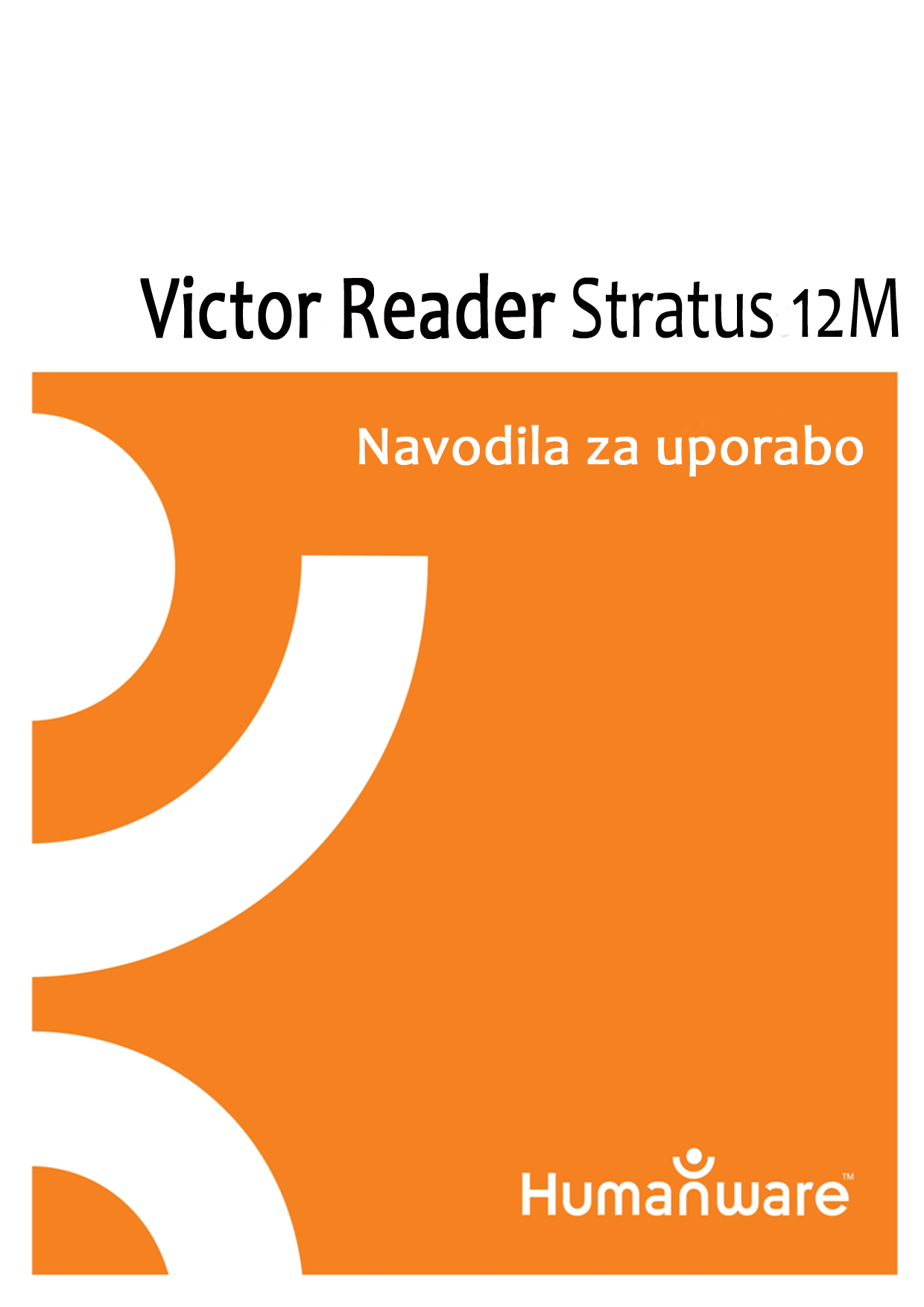 Victor Reader Stratus 12MNavodila za uporabo.Verzija 2-20110616©Copyright 2011. Vse pravice pridržane, HumanWare Kanada.Ta priročnik je zaščiten z avtorskimi pravicami, ki pripadajo HumanWare. Vse pravice pridržane. V skladu z zakonom o avtorskih pravicah, se ne sme noben del navodil kopirati v celoti ali delno, brez pisnega soglasja HumanWare.

V času izdaje teh navodil je bil vložen velik trud, da so »Informacije« točne in popolne. Ne HumanWare Limited, niti njegovi zastopniki ne prevzemajo nobene odgovornosti za napake ali pomanjkljivosti, prav tako je tudi izključeno jamstvo za škodo, nastalo zaradi uporabe informacij, ki so v navodilih.Začetni koraki pri uporabi Victor Reader Stratus 12M. Dobrodošli v Victor Reader Stratus 12M, vašemu novemu digitalnemu predvajalniku zvočnih knjig. Pred začetkom prve vaš Victor Reader Stratus 12M najprej priključiti na električno omrežje. Priloženi kabel priključite v vtičnico na Victor Readerj Stratus 12M, ki se nahaja blizu desnega kota predvajalnika, drugi konec pa priključite v električno vtičnico. Pred prvo uporabo predvajalnika, po menjavi baterije ali po daljšem obdobju neuporabe je najbolje predvajalnik pustiti priklopljen v električni vtičnici celo noč, saj bo na ta način baterija zagotovo povsem napolnjena. V tipki za »»Vklop / izklop«« lahko sveti zelena ali oranžna LED lučka. Ko je predvajalnik izključen ali priključen v električno vtičnico LED lučka utripa oranžno. Utripanje pomeni, da se baterija polni. Ko preneha utripati je to znak, da je baterija povsem napolnjena. Ko je predvajalnik vključen, lučka ves čas gori zeleno. Običajno se baterija napolni v približno štirih urah, kar omogoča približno deset ur predvajanja Daisy knjig. Med polnjenjem baterije lahko Vaš Victor Reader normalno uporabljate. Paket vsebuje naslednje: Victor Reader Stratus 12M , pokrov za tipke, polnilec baterije, kratka navodila za hitri začetek in CD z navodili za uporabo. Predvajanje knjige lahko začasno ustavite in nato nadaljujete s pritiskom na tipko  »Predvajaj / ustavi«, ki se nahaja na spodnjem srednjem delu predvajalnika, med tipkama »Previj nazaj« in  »Previj naprej«.Sedaj bomo pričeli s prvimi koraki. Postavite predvajalnik pred seboj tako, da bo ročica za prenašanje na levi strani. Nad ročico je v zgornjem levem kotu vgrajen zvočnik.Na sprednji strani so na sredini zgoraj trije pari tipk. Od leve proti desni so tipke za ton, glasnost in hitrost predvajanja.Pod tipkami za ton, glasnost in hitrost predvajanja boste našli numerično tipkovnico kot pri telefonu. Tipka 5 ima izboklino. Numerično tipkovnico boste uporabljali za pomik po strukturi zvočnih knjig, za vnos številke zaznamka v knjigo. Tipke 2, 4, 6 in 8 ki predstavljajo Levo, Desno, Gor in Dol se pogosto uporabljalo kot smerne tipke (puščice). Levo od tipke 0 je tipka * (prekliči), denos od tipke 0 je tipka # (Potrdi).   Levo od numerične tipkovnice približno na sredini od zgoraj so še tri tipke. Prva od zgoraj je tipka »Knjižna polica«. Uporabljate jo v kombinaciji s štirimi navigacijskimi tipkami za dostop do knjig, ki so organizirane v različnih knjižnih policah. Pod njo je tipka »»Zaznamek««. Uporablja se za vstavljanje zaznamkov s pomočjo katerih označite pomembne strani ali odstavke, pomembne za kasnejšo uporabo. Spodnja tipka »Izvrzi« se uporablja, da se CD izvrže iz pogona.  Desno numerične tipkovnice je tipka »»Vklop / izklop««. Tipka je poglobljena, da se ne bi uporabila pomotoma. Tipka se uporablja za vklop ali izklop aparata. Opomba: ko je Stratus izklopljen in ko ga priključite na elektriko traja nekaj trenutkov, da bo tipka aktivna.  Pod numerično tipkovnico se nahajajo štiri tipke »Previj nazaj«, »Predvajaj / ustavi«, in »Previj naprej« in »Spanje«. Tri tipke so poravnane v vrsto. Levo od tipke »Previj nazaj«, je tipka »Predvajaj / ustavi« in skrajno desno tipka »Previj naprej«. Nad tipko »Predvajaj / ustavi« je tipka »Spanje«, ki ima obliko lune in oranžno LED lučko na levi strani. Z večkratnim pritiskom na tipko se nastavi čas samodejnega izklopa. Na desni strani predvajalnika blizu sredine boste našli od vrha proti dnu naslednje komponente: režo za SD spominsko kartico, USB priključek in priklop za slušalke, ki se lahko uporablja tudi za priklop zunanjih zvočnikov.Na zadnji strani predvajalnika rahlo proti desni je priklop za polnilec baterije. Na sprednji strani predvajalnika je reža za vstavljanje CD-ja.Ko želite vstaviti in predvajati novo knjigoVklopite Stratus tako da pritisnete in držite tipko »»Vklop / izklop««. Slišali boste pisk in pozdravno sporočilo.Vstavite CD v pogon, ki se nahaja na sprednji strani predvajalnika in ga nežno potisnite naprej. Mehanizem bo vstavljanje dokončal samodejno. Čez nekaj sekund Stratus prebere naslov knjige in prične s predvajanjem. Če ste CD pomotoma vstavili narobe, ga bo predvajalnik nepoškodovanega izvrgel v roku petnajstih sekund.Ton, glasnost in hitrost predvajanja lahko nastavite s pritiskanjem na tipke, ki se nahajajo na zgornjem srednjem delu.Da bi se po knjigi hitro pomikali naprej in nazaj, pritisnite in držite tipko »Previj nazaj« ali »Previj naprej«, vse dokler ne pridete do želenega mesta, nato pa tipko spustite. Predvajanje knjige se bo nadaljevalo z običajno hitrostjo.Če želite predvajanje začasno ustaviti ponovno pritisnite tipko »Predvajaj / ustavi«. Da bi nadaljevali z predvajanjem tam kjer ste ostali, ponovno pritisnite tipko »Predvajaj / ustavi«. Če vaš predvajalnik ni priključen v električno vtičnico in ostane v stanju začasne zaustavitve več kot 30 minut, se bo samodejno izključil zato da bi varčeval z baterijo.Če želite zaključiti z branjem, preprosto izklopite predvajalnik tako, da pritisnete in držite tipko »»Vklop / izklop««. Victor Reader si bo zapomnil kje v knjigi ste ostali.Če želite ponovno pričeti novo branje iste knjige, ponovno vklopite Stratus. Po nekaj sekundah zaslišite pisk in Stratus sporoči naslov knjige in prične z branjem na mestu kjer ste prej končali.   Če želite izvreči CDDa bi izvrgli CD, preprosto pritisnite tipko »Izvrzi«. Victor Reader bo sporočil funkcijo »Izvrzi« in čez nekaj sekund bo samodejni mehanizem CD nežno izvrgel iz pogona. Opisovanje tipkKo v aparatu ni CD-ja, je Stratus samodejno v načinu, kjer vam s pritiskom na posamezno tipko sporoči njeno funkcijo. To je uporabno pri učenju uporabe predvajalnika.To je konec navodil za Prve korake uporabe. Čez nekaj trenutkov se bo pričel predvajati priročnik za uporabo.Navodila za uporabo.O Victor Reader Stratus 12M.HumanWare s ponosom predstavlja Victor Reader Stratus 12M, enostaven, uporabniku prijazen in zanesljiv digitalni predvajalnik zvočnih knjig.Victor Reader Stratus 12M je bil zasnovan da zadosti vsem vašim potrebam po branju. Najsi bo to branje v prostem času, kot je npr. branje prodajnih uspešnic, romanov, revij itd, kot tudi prebiranju kompleksnih strukturiranih gradiv. Omogoča, da se po gradivu hitro premikate in tudi hitro pridete do željene »Informacije«.Z njegovimi funkcijami, ki so enostavne za uporabo, lahko pregledate kazalo, skočite na poglavje ali pa se vrnete na »»Zaznamek««.Želimo Vam, da bi v odkrivanju vseh prednosti našega digitalnega predvajalnika zvočnih knjig uživali ure in ure.© Avtorske pravice 2011. Vse pravice pridržane. HumanWare Kanada. Ta priročnik je zaščiten z avtorskimi pravicami, ki so last HumanWare. Vse pravice pridržane. V skladu z zakonom o avtorskih pravicah se tega priročnika ali izseka iz njega ne sme kopirati brez vnaprejšnjega pisnega dovoljenja HumanWare.Pomembna varnostna navodila.Pozorno sledite vsem opozorilom in opombam označenim na aparatu.Pred pričetkom uporabe vašega Victor Reader Stratus pozorno preberite navodila za uporabo. Aparat držite stran od vode ali povečane vlage. Uporabljajte samo kable, ki so v kompletu z vašim predvajalnikom. Vtičnica mora biti nameščena blizu predvajalnik in lahko dostopna. Izdelek se napaja z električno napetostjo, ki je navedena na nalepki na aparatu. Če niste prepričani, kakšen vir napajanja je potreben, se posvetujte s svojim prodajalcem. Vsa popravila za ta izdelek naj opravi za to usposobljena oseba. Predvajalnika ne poizkušajte popravljati sami. Zgoraj prikazani klicaj znotraj enakostraničnega trikotnika je namenjen obvestilu uporabnika na prisotnost pomembnih navodil za vzdrževanje aparata. Varnostni ukrepi za baterijo:• Baterije ne uporabljajte ali puščajte v bližini vira toplote ali ognja. Baterije ne hranite pri visokih temperaturah.
• Za polnjenje uporabljajte samo polnilec, ki je v kompletu z vašo napravo. • Ne poizkušajte razstaviti ali predelati baterije.• Ne poizkušajte napraviti kratkega stika s kontakti baterije.• Baterije ne potapljajte v vodo in ne pustite da se zmoči.• Baterije ne mečite po tleh.• Ne poizkušajte preluknjajte ali udariti baterijo z ostrimi predmeti ali kladivom.• Baterije ne spajkanje. • Ne uporabljajte baterije za druge namene, kot jo je predvidel proizvajalec.• Če baterija pušča in tekočina pride v oči, ne drgnite oči. Oči čim preje sperite s čisto tekočo vodo in poiščite zdravniško pomoč.Opozorila o medicinski skladnostiIzdelek je opremljen s tri žilnim kablom in varnostno ozemljitvijo. Za polnjenje aparata uporabljajte samo ozemljene vtičnice. Opozorilo o elektromagnetni skladnosti: Uporaba kakršnihkoli dodatkov razen tistih, ki jih zagotavlja HumanWare lahko povzroči povečanje elektromagnetnih motenj.Postavitev opreme: Stratus se ne sme uporabljati založen z drugo opremo.FCC opozorila.Ta oprema je bila testirana in ustreza omejitvam za digitalne naprave razreda B, skladno s 15. členom pravilnika FCC. Te omejitve so načrtovane, da priskrbijo razumno zaščito pred škodljivimi motnjami v stanovanjskih namestitvah. Ta oprema proizvaja, uporablja in lahko oddaja radijsko frekvenčno energijo in če ni nameščena in uporabljena v skladu z navodili, lahko povzroči škodljive motnje radijskih komunikacij. Nobenega zagotovila ni, da se motnje ne bodo pojavile v določenih instalacijah. Če oprema povzroča škodljive motnje pri radijskem ali televizijskem sprejemanju, kar se lahko ugotovi z vklopom in izklopom opreme, naj uporabnik poskuša odpraviti motnje z enim ali več od naslednjih ukrepov: Prestavite sprejemno anteno. Povečajte razdaljo med opremo in sprejemnikom. Zamenjajte vtičnico na katero sta priklopljena VR Stratus in vaš sprejemnik. Posvetujte se z vašim prodajalcem ali tehnikom za pomoč pri odpravi napak.Odstranjevanje in uničenje napraveOb koncu življenjske dobe Victor Reader Stratus je potrebno vse dele odstraniti v skladu z okoljsko zakonodajo. Victor Reader Stratus ne vsebuje nobenih nevarnih snovi. Kazalo vsebine.Splošni pregled Victor Reader Stratus 12MOdpiranje embalaže.Embalaža vsebuje naslednje predmete: Victor Reader Stratus 12M, električni kabel, hitra navodila in CD z navodili za uporabo. Če želite lahko Priročnik za uporabo in Prve korake natisnete.Prosimo preverite, če ste prejeli vse predmete in če se nobeden od njih med potjo ni poškodoval.Ne pozabite, da morate pred prvo uporabo Victor Reader priključiti na električno omrežje. Med polnjenjem baterije Victor Reader Stratus 12M lahko uporabljate.Če katerega od prej omenjenih predmetov ni v embalaži prosimo pokličite Dioptra d.o.o. na: Tel: +386 1 51 981 48	ali	080 24 46E-mail: diopta@siol.netV nekaterih državah embalaža morda vsebuje tudi garancijsko kartico, ki jo lahko izpolnite, če želite dokupiti dodatno garancijo. Če najdete to kartico in Vas podaljšanje garancije zanima, prosimo vrnite kartico v roku 30-ih dni od dneva nakupa. Če imate pri izpolnjevanju kartice težave ali pa želite dobiti dodatne »Informacije«, prosimo pokličite Diopta d.o.o. Tel: +386 1 51 981 48	ali	080 24 46E-mail: diopta@siol.netOpcija - pokrov tipkovnice.Vaš predvajalnik ima lahko nataknjen pokrov za tipkovnico. Pokrov je zaščita pred nežljenim pritiskom na tipke za navigacijo. Če želite imeti popoln nadzor nad tipkami odstranite pokrov. Pokrov je pritrjen na vse štiri vogale vašega predvajalnika. Pokrov držijo na mestu štirje jezički, na vsakem vogalu po eden.Pokrov preprečuje uporabo naslednjih tipk: »Pojdi na«, »Zaznamek« in numerično tipkovnico. Če želite odstraniti pokrov:Predvajalnik držite za ročaj z levo roko. Z desno roko poiščite desni zgornji vogal pokrova. Jeziček je na sredini vogala.Potisnite prst me predvajalnik in jeziček. S prstom rahlo privzdignite pokrov. Enako postopajte z desnim spodnjim vogalom. Z dvignjenima obema jezičkoma na desni strani lahko odstranite pokrov. Če želite pokrov namestiti nazaj na predvajalnik, najprej pokrov pravilno namestite na predvajalnik (pazite na položaj). Nato rahlo potisnite pokrov navzdol, da se zaskoči.    Opis Victor Reader Stratus 12M.Pogled na predvajalnik.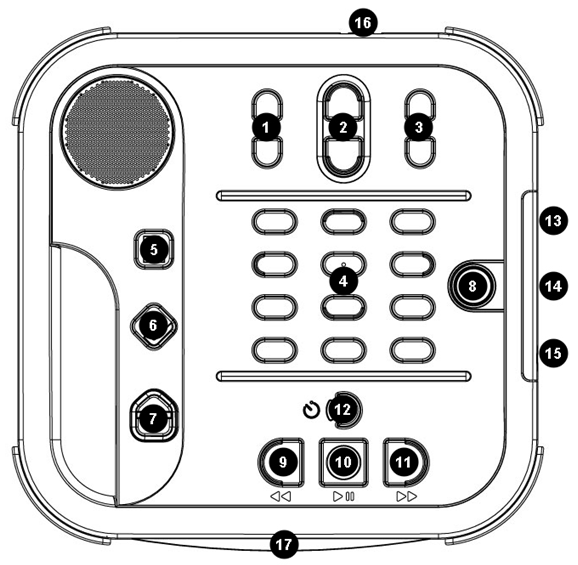 Slika 2: Pogled na predvajalnik VR Stratus 12MStratus 12M: tipke in njihove funkcije: Ton GlasnostHitrost predvajanjaNumerična tipkovnicaTipka »Pojdi na«ZaznamekIzvrziVklop/izklopPrevij nazajPredvajaj / ustaviPrevij naprejSpanjeMesto za SD spominsko karticoMesto za USB ključPriklop slušalkPriklop polnilca baterijeV zgornjem levem delu predvajalnika se nahaja vgrajeni zvočnik.V zgornjem srednjem delu so trije pari tipk. Od leve proti desni sta tipki za ton, tipki za glasnost in tipki za hitrost predvajanja.Pod tipkami za nastavitve tona, glasnosti in hitrosti predvajanja boste našli 12M numeričnih tipk, ki omogočajo enostaven pomik po zvočni knjigi. Levo od 12 numeričnih tipk, približno na polovici višine so še tri tipke. Zgornja tipka je tipka »Pojdni na«, ki omogoča, da se pomaknete na točno določeno stran v knjigi. Pod njo je tipka »Zaznamek«. Tipka »Zaznamek« se uporablja za označevanje pomembnih delov v knjigi, ki se potrebujejo za kasnejši hitrejši dostop. Tipko »Zaznamek« pritisnite večkrat, da izberete možnosti: vstavi, skoči ali odstrani »Zaznamek«. Tretja tipka spodaj je tipka »Izvrzi«, ki se uporablja kadar želimo izvreči CD iz pogona.Na desni strani od navigacijskih tipk je tipka »Vklop / izklop«, s pomočjo katere se Victor Reader Stratus vključi ali izključi. Pod numeričnimi tipkami je skupina štirih tipk. Tri tipke so poravnane v vrsti. To so tipke (od leve proti desni) »Previj nazaj«, »Predvajaj / ustavi« in »Previj naprej«. Nad tipko »Predvajaj / ustavi« je tipka v obliki lune, ki ima na desni strani vgrajeno oranžno lučko. Za nastavitev časa samodejne zaustavitve večkrat pritisnite tipko.  Leva stran predvajalnika.Na levi strani predvajalnika boste našli ročico za prenašanje in vgrajeni zvočnik.Desna stran predvajalnika.Na desni strani blizu sredine se nahaja reža za SD spominsko kartico. Malo pod njo je mesto za priklop USB spominskega ključa. Pod njim je našli avdio izhod, ki je namenjen priklopu slušalk ali zunanjih zvočnikov.Sprednja stran predvajalnika.Na sprednji strani predvajalnika se nahaja reža CD pogona. Zadnja stran predvajalnika.Na zadnji strani predvajalnika desno od sredine boste našli mesto priklopa za električni kabel. Uporablja se za priklop predvajalnika na električno omrežje.Polnjenje baterije.Baterijo lahko ponovno napolnite predvidoma 300-krat. V običajnih okoliščinah lahko povsem napolnjena baterija DAISY knjige nepretrgano predvaja do 10 ur. Kljub temu je lahko čas predvajanja krajši v naslednjih primerih:Če ste baterijo polnili manj kot 4 ure.Če pogosto uporabljate funkcije za pomik po knjigi.Če uporabljate CD-je, ki niso DAISY. Ti porabijo več energije in tako baterijo izpraznijo v približno treh urah.Če knjige predvajate glasno ali pa pri višji hitrosti od normalne.Baterija se samodejno polni, kadar je predvajalnik priključen na električno omrežje. Med polnjenjem predvajalnik lahko uporabljate. Če želite napolniti baterijo priključite predvajalnik na električno omrežje. Če je predvajalnik vključen zaslišite zvok činel, ki potrjuje, da je predvajalnik priključen na električno omrežje. Zvok činel se oglasi ponovno, če predvajalnik izklopite iz električnega omrežja. Kljub temu se predvajalnik polni ne glede na to ali je vključen ali izključen. Ko je predvajalnik izključen bo LED lučka med polnjenjem baterije utripala. Polnjenje prazne baterije traja do 4 ure.Navodila, kako zamenjati baterijo poiščite v poglavju Postopek zamenjave baterije v teh navodilih.OPOMBA: Če predvajalnik ni priključen na električno omrežje in je več kot 30 minut v stanju začasne ustavitve se bo samodejno izključil zato, da bi varčeval z baterijo.Vklop in Izklop. Če želite vklopiti predvajalnik, pritisnite in držite tipko »Vklop / izklop«. Slišali boste pisk in pozdravno sporočilo. Če želite predvajalnik izključiti, ponovno pritisnite in držite tipko »Vklop / izklop«. Slišali boste dva kratka piska, kar pomeni, da se predvajalnik izklaplja. Opomba: kadar je predvajalnik izključen in ga priključite na električno omrežje traja nekaj časa, da postane tipka za »Vklop / izklop« odzivna. Tipka »Vklop / izklop« ima naslednje funkcije:Predvajalnik je aktiven – tipka sveti zeleno ne glede na to ali se baterija polni Predvajalnik je izključen,vendar je priklopljen na elektriko in baterija se polni – Tipka sveti oranžno in utripaPredvajalnik je izključen,vendar je priklopljen na elektriko in baterija se ne polni - Tipka sveti oranžno in ne utripaPredvajalnik je izključen,ni priklopljen na elektriko. Tipka ne sveti.Vstavljanje in izmet CD-ja.V pogon, ki se nahaja na sprednji strani predvajalnika vstavite CD in ga nežno potisnite naprej. Mehanizem bo vstavljanje dokončal samodejno. Čez nekaj sekund bo predvajalnik prebral naslov knjige. Če ste CD pomotoma vstavili obrnjen narobe, ga bo predvajalnik nepoškodovanega izvrgel v roku petnajstih sekund.Za odstranitev CD-ja enostavno pritisnite tipko »Izvrzi«, ki se nahaja levo in spodaj »Previj nazaj«. Samodejni mehanizem bo CD nežno izvrgel iz pogona.OPOMBA: Tipka »Izvrzi« deluje samo, ko je Victor Reader vključen.Vstavljanje in odstranitev SD spominske kartice.Če želite vstaviti ali odstraniti SD spominsko kartico sledite naslednjim korakom: Predvajalnik postavite predse tako da je ročaj na levi strain. Reža za SD kartico je na desnem robu v sredini blizu tipke za “Vklop / izklop”.  Vogal SD kartice je odrezan po kotom 45 stopinj. Ta vogal mora biti v levem zgornjem kotu, ko kartico vstavite v režo predvajalnika. Če kartica ni pravilno obrnjena, vstavljanje ni mogoče. Kartica ima na svojem desnem robu majhen drsnik. Drsnik mora biti v spodnji poziciji če nameravate na kartico zapisovati podatke (snemanje in brisanje glasovnih beležk). Če boste uporabljali kartico samo za predvajanje naj bo zatič v zgornjem položaju, saj omogoča zaščito pred pisanjem in brisanjem. Kartico nežno potisnite proti levi v režo, da se zaskoči. Ne uporabljajte pretirane sile. Samo rahel pritisk je potreben za zaklepanje SD kartice v režo. Če želite odstraniti kartico rahlo potisnite navznoter, da jo sprostite in nato potegnite ven.Zvočna etiketa SD spominske kartice.Vstavljanje etikete na SD spominsko kartico ni možno, ker lahko s tem poškodujete Stratus. Da bi vam pomagali prepoznati SD spominsko kartico, Stratus podpira dodatno zvočno oznako. Etiketa je shranjena v rezervirano besedilno datoteko z imenom $ VRLabel.txt shranjeno v korenu SD spominske kartice v meniju programskega orodja Stratus companion, kjer lahko ustvarite zvočno etiketo. Za kreiranje lahko uporabite tudi Beležnico, ki je nameščena v Windows. Vsakič, ko vklopite Stratus ali vstavite SD spominsko kartico se bo videla ta zvočna etiketa. Če bo najdena bo Stratus sporočil njeno vsebino. Zvočna etiketa ne sme vsebovati več kot 50 znakov. Stratus bo ignoriral vse kar je več kot 50 znakov. Zvočna etiketa ni obvezna. Če ne želite, da Stratus sporoči ime SD spominske kartice je ne ustvarite. Zvočna etiketa nima nič z imenom, ki ga vidite v mapi lastnosti SD spominske kartice.    Zaznava knjige.Ko vklopite predvajalnik,bo najprej preveril če je dostopna zadnja brana knjiga. Če te knjige ne najde, odpre prvo knjigo, ko jo zazna na medijih po tem vrstnem redu: SD spominska kartica, USB ključ, notranji spomin in CD. Struktura knjižnih polic.Stratus prepozna različne tipe knjig, ki so shranjene v ločene mape imenovane »Knjižne police«. Knjižno polico izberete z večkratnim pritiskom na tipko “Knjižna polica”. Po knjižnici se pomikate nazaj in naprej z uporabo tipk levo in desno. Seznam knjig je krožen. Na SD ali USB viru je vsaka knjižnica shranjena v mapi rezervirani za posamezno ime in se začne z "$VR". Znotraj vsake od teh map lahko uporabnik opredeli podmape, ki vsebujejo samostojne knjige ali kategorijo datoteke. Na SD spominsko kartico lahko naložite tudi druge datoteke, vendar samo kot vsebino v mapo "$VR",  ki definira knjižno polico. Samo v mapah z vsebino bo Stratus najavil mapo in vsebino. Opomba: Ko vstavite kartico, ki ni zaščitena pred pisanjem bo Stratus samodejno ustvaril pridržano mapo »$VR«, razen za mapo »$VRAudible«. Strukture knjižnic in uporaba so definirane kot: Knjižnica: Zvočne knjige (mapa $VRDTB). Vrsta knjig: Daisy 2.x, NISO Z39.86 (Daisy 3), NIMAS 1.1, nezaščiteni EPUB.Uporaba: Datoteke, ki zajemajo vsako od Daisy ali NISO knjig morajo biti shranjene v ločenih podmapah v tej mapo. Uporabite tipki 4 ali 6 (nazaj / naprej) za premik med knjigami. Pritisnite tipko "Predvajaj / ustavi" za potrditev izbire knjige. V tej knjižnici je obravnava trenutnega položaja in zaznamkov shranjena ločeno v mapi "$VR" za vsako knjigo, razen za $VRAudible. Knjižnica: druge knjige (mapa $VROtherBooks). Vrsta knjig: Ne-Daisy ali Ne-NISO posnete knjige posnete v katerem koli podprtem formatu s strani Stratusa. Uporaba: Datoteke, ki sestavljajo vsako knjigo bi morale biti shranjene v ločenih podmapah v tej mapi. Neobvezno: knjige v eni datoteki se lahko neposredno naložijo v korensko mapo. Uporabite tipki 4 ali 6 (nazaj / naprej) za premik med knjigami. Pritisnite tipko "Predvajaj / ustavi" za izbiro knjige. V tej knjižni polici je obravnava trenutnega položaja in zaznamkov shranjena ločeno za vsako knjigo. Predvajanje se konča v zadnji datoteki vsake knjige posebej. Knjižnica: glasba (mapa $VRMusic). Vrsta knjig: seznami predvajanja (samo tipa M3U) in posnete datoteke zapisane v kateremkoli načinu, ki ga podpira Stratus. Uporaba: Glasbena knjiga je bodisi predvajalni seznam ali celotna glasbena struktura (v nadaljevanju "vsa glasba"). Trenutni položaj in zaznamki so shranjeni ločeno za vsako knjigo. Uporabite tipki 4 ali 6 (nazaj / naprej ) za pomik med knjigami. Datoteka "vsa glasba" je sestavljena iz posameznih datotek ugnezdenih v mape. Za primer: strukturirani po žanru, izvajalcih, albumih in skladbah. Uporabite tipki 2 ali 8 za izbiro nivoja mape ali datoteke in tipki 4 ali 6 za pomikanje po tem. Predvajanje se nadaljuje od zadnje datoteke iz ene mape v prvo datoteko v naslednji mapi. Način naključno predvajanje (glej meni 7) je uporaben samo v mapi »glasba". Knjižnica: podkasti (mapa $VRPodcasts). Vrsta knjig: Vse podprte zvočna datoteke s strani Stratusa. Uporaba: Vsaka datoteka podkasta je opredeljena kot ločena knjiga. Uporabite tipki 4 ali 6 (nazaj / naprej ) za pomik med knjigami, ki so v knjižnici. Datoteke so lahko v podmapah. Trenutni položaj v knjigi in zaznamki so shranjeni za vsako knjigo (datoteko) posebej. Predvajanje se ustavi na koncu vsake knjige (datoteke). Knjižnica: Drug avdioVrsta knjig: Audio (CDA datoteke) ali podatkovne datoteke (katerekoli datoteke, ki jih podpora Stratus). Uporaba: komercialni audio ali Mp3 CD-ji. Upravljate lahko z uporabo tipk levo in desno. Z uporabo tipk gor in dol izbirate med mapami in nivoji v knjigah. Z uporabo tipk levo in desno se pomikate znotraj nivoja. Knjižnica: besedilne knjige (mapa $VRText). Vrsta knjig: Besedilne datoteke (txt, rtf, html, xml, brf). Uporaba: Vsaka tekstovna datoteka je opredeljena kot ločena knjiga. Uporabite tipki 4 ali 6 (nazaj / naprej ) za pomik med knjigami, ki so v knjižnici. Datoteke so lahko v podmapah. Predvajanje se ustavi na koncu vsake knjige (datoteke). Opomba: Če vaša Braillova datoteka (.brf) ni predvajana pravilno preverite ali ste izbrali pravilno kodno tabelo v meniju nastavitve (tipka 7).      Druge mape.V Stratus lahko na SD spominsko kartico kreirate tudi druge mape, ki se začnejo z “$VR”. Brisanje ali preimenovanje teh map lahko povzroči nepredvidljivo obnašanje. Osnovne funkcije.Nadzor zvoka.Vsaka od nastavitev za ton, glasnost in hitrost predvajanja ima tipki Gor in Dol. Spodnjo in zgornjo meje vsake nastavitve oznani pisk. Če se knjiga ne predvaja, Stratus sporoči položaj nastavitve. Pri tonu in hitrosti predvajanja pisk oznani tudi normalno ali srednjo vrednost nastavitve.  2. 2 »Predvajaj / ustavi«.Za pričetek predvajanja knjige pritisnite tipko »Predvajaj / ustavi«.Za ustavitev predvajanja knjige ponovno pritisnite tipko »Predvajaj / ustavi«.»Previj naprej« in »Previj nazaj«.Ti dve tipki omogočata, da se po knjigi pomikate hitro nazaj ali naprej. Med previjanjem boste slišali posnetek pri višji hitrosti.Pritisnite in držite tipko »Previj nazaj« ali »Previj naprej« dokler ne dosežete želenega mesta. Dlje ko držite katero od teh dveh tipk, hitrejše bo previjanje. Za vsakih nekaj sekund, ko držite katero od teh dveh tipk se boste pomaknili naprej ali nazaj za 1 minuto, 2 minuti, 5 minut, 10 minut, 15 minut in tako naprej. Največji pomik znaša 5 minut. Predvajalnik  pomike sporoči in med vsakim od njih pri normalni hitrosti predvaja kratek odlomek. Prav tako lahko pritisnete tipko »Previj naprej« in »Previj nazaj« za preskok po pet sekund naprej ali nazaj.Tipki »Prekliči« in »Potrdi«.Tipka # (Potrdi) omogoča potrditev operacije ali potrditev vnosa z numerično tipkovnico, kot je na primer vnos številke strani v knjigi ali vnos besedila, ki ga iščemo.Tipka * (Prekliči) omogoča preklic operacije.Tipki * (Prekliči) in # (Potrdi) se nahajata levo in desno od tipke 0.Tipka »Pojdi na«.Tipka »Pojdi na« se uporablja zato da se lahko hitro pomaknete na določen element v knjigi kot je stran, naslov, mapa, datoteka, odstotek ali knjigo.Tipko »Pojdi na« pritisnite večkrat in izberite iskani element na katerega se želite pomakniti. Nato v numerično tipkovnico vnesite željeno številko. Pritisnite tipko # (Potrdi) da se pomaknete na želeni element ali tipko »Predvajaj / ustavi« da se pomaknete in pričnete s predvajanjem. Opomba: če vnesete številko 0 ali pritisnete tipko«Previj nazaj« se pomaknete na začetek knjige. Če pritisnete tipko Previj naprej« se pomaknete na konec knjige.  Zvočni opis tipk.S funkcijo »Opis tipk« lahko uporabnik sliši katera funkcija je povezana s katero tipko. To je še posebno uporabno, ko se učite uporabljati predvajalnik.Če v pogonu ni nobenega CD-ja, je funkcija »Opis tipk« samodejno vključena. Če je CD v aparatu lahko funkcijo vklopite s pritiskom na tipko »Informacije« (0). Ob ponovnem pritisku na tipko »Informacije« (0) funkcijo izklopite.Ko je funkcija »Opis tipk« vključena, lahko pritisnete katerokoli tipko in tako slišite njeno funkcijo.Funkcije numeričnih tipk.Opis tipk.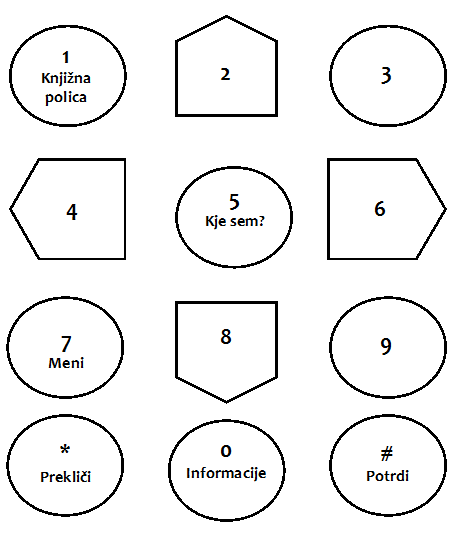 1: Knjižna polica2: Gor / navigacijski element3: Brez dodatne funkcije4: Levo / nazaj5: Kje sem?6: Desno / Naprej7: Meni8: Dol / navigacijski element9: Naključne izbira (Glasba)*: Prekliči0: Tipka informacije (ob pritisku), opis tipk kadar se tipko pritisne in drži#: PotrdiNavigacijske tipke.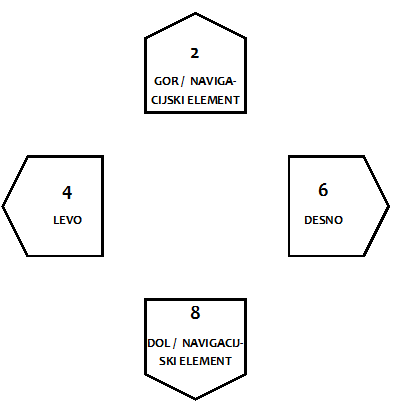 Tipke 2, 4, 6 in 8 imajo izbočene robove, ki kažejo smeri, ki jih predstavljajo: Gor, Levo, Desno in Dol. To so navigacijske tipke, ki omogočajo pomik po posameznih elementih strukture knjige (imenovane tudi nivo navigacije).S tipkama 2 in 8 izberite nivo navigacije. Nivoji navigacije se razlikujejo od knjige do knjige, navadno pa predstavljajo: nivo 1 – poglavje, nivo 2 – podpoglavje, nivo 3 … Elementi knjige morda niso prisotni v vsaki knjigi. To ej odvisno od založnika. Nivo stavek je najmanjši element. Stratus ima omejitev, da je lahko stavek dolg največ eno minuto. Najprej s tipkama 2 in 8 izberite nivo navigacije (poglavje, stran,…). Nato uporabite tipki 4 in 6, da se pomikate po izbranih elementih naprej ali nazaj. Tipki 2 in 8 sporočita samo nivoje, ki so na voljo za določeno knjigo.  3.2.1Razveljavi navigacijoS pritiskom na tipko * (Prekliči) v desetih sekundah od vsakega pomika naprej ali nazaj po knjigi lahko s tipkama 4 in 6 razveljavite ukaz. Funkcija Razveljavi navigacijo ne velja za tipke »Previj nazaj« in »Previj naprej«. »Knjižna polica«.Če je na vstavljenem CD-ju več knjig lahko pritisnite na tipko 1 da dostopate do seznama knjig na CD-ju. Tipki  Levo in Desno (4 in 6) omogočata pomik med naslovi. Pritisnite tipko »Pojdi na« in izberite relativno številko knjige. Izbiro potrdite s tipko # (Potrdi).  Pomaknili se boste na izbrano knjigo in še vedno ostali v isti knjižni polici. Ob pritiski na tipko »Predvajaj / ustavi« pričnete z branjem na mestu kjer ste v tej knjigi zadnjič končali.Funkcija časovni preskok.Funkcija se aktivira z uporabo navigacijskih tipk 2 in 8.Pritiskajte tipko 4 za pomik nazaj in tipko 6 za pomik naprej med različnimi časovnimi intervali.Intervali, ki so na voljo so 1, 5, 10 ali 30 minut. Na voljo so v meniju Navigacija in predvajanje (tipka 7).   Preskok za deset strani.Tipki 4 in 6 omogočata hitri pomik za deset strani, da hitro dosežete določeno stran v knjigi.S pritiskom na tipki 2 ali 8 izberite element navigacije "Stran".Nato pritisnite in držite tipko 4 (levo) ali 6 (desno). Slišali boste, kako Victor Reader Stratus preskakuje po deset strani.Ko ste blizu željeni strani v knjigi sprostite tipko. Ko ste blizu željenemu položaju v knjigi sprostite tipko. Nato se pomikate stran za stranjo, dokler ne dosežete želenega položaja. Če vaša knjiga nima nastavljenih strani, potem navigacija po straneh ni mogoča. Elementi navigacije TTS (govorna sinteza).Ko je Stratus v načinu branja TTS je na voljo dodaten nivo navigacije z uporabo smernih tipk gor in dol. Navigacija vključuje naslednje nivoje: stran, odstavek, vrstica, stavek, beseda, črkovanje, znak. Upoštevajte: če v besedilu iščete besedo, bo dodan nov nivo »Išči«. Stran in vrstica sta opredeljena kot 25 vrstic na stran in maksimalno 80 znakov v vrstici. Tako kot pri drugi nivojih navigacije se tudi tukaj pomikate po elementih menija z uporabo smernih tipk levo in desno. Opomba: nivo »Zaslon« je na voljo samo takrat kadar strani ali poglavja niso opredeljeni.Črkovanje besedilnih knjig.Funkcijo črkovanja lahko izberete z uporabo smernih tipk gor in dol. Možnost črkovanje se nahaja med nivojema beseda in znak. Uporabite smerni tipki levo in desno za pomik od besede do besede. Stratus besedo predvaja in črkuje. Opozorilo: besede z veliko začetnico so predvajane z normalno hitrostjo, ne glede na nastavljeno hitrost predvajanja govorne sinteze. Preskočni elementi.Za Daisy 2.02 knjige Stratus 12M podpira naslednje elemente preskoka: opombe, številka strani, opombe založnika, stranske opombe. Elemente preskoka lahko nastavite » predvajaj«, »preskoči« ali »na zahtevo«. Za podrobnosti poglejte meni nastavitve. Ko pride med predvajanjem do elementa preskoka se Stream odzove na naslednje načine: Predvajaj: ta element se vedno predvaja. Preskoči: ta element se ne predvaja. Na zahtevo: ta element se ne predvaja, temveč doda na spominsko mesto, naziv elementa pa je napovedan. Opozorilo: možnost “na zahtevo” ni na voljo za naslednje elemente: stran in številka vrstice.Priklic preskočnih elementovElement »na zahtevo« se lahko prikliče s tipko # (potrdi). Stream si lahko zapomni do 5 elementov preskoka. Zadnji dodani element je prvi na seznamu priklica. S pritiskanjem na tipko # (potrdi) se prikliče predhodni element preskoka . Ob priklicu elementa preskoka se predvaja naziv elementa, predvajanje se prične na začetku. Ko je element preskoka dosežen, se predvaja sporočilo » vrnitev v besedilo« in ob pritisku na tipko # (potrdi) se vrne na položaj v knjigi. Med predvajanjem preklicanega elementa uporabnik lahko pritisnite * (prekliči), da konča predvajanje preklicanih elementov in se vrne v glavno besedilo knjige.   Navodila za uporabo - tipka 1 (pritisnite in držite).Čeprav v Stream-u ni nobene knjige, lahko dostopate do navodil za uporabe. Pritisnite in držite tipko 1. Za ponoven povratek v besedilo ponovno pritisnite in držite tipko 1.Navigacija po knjižni polici – tipka 1.Za pomik po seznamu knjižnih polic, kratko pritiskajte tipko 1. Prazne knjižne police ne bodo omenjene, izjema je samo pri knjižni polici "Opombe". Knjižnica vsebuje različne knjige in datoteke, tako kot je definirano v poglavju Struktura knjižnice. Za pomik po knjižni polici naprej in nazaj uporabite tipki 4 in 6. Pritisnite tipko "pojdi na" (nad tipko 1) za vnos relativne številke knjige. Izbiro številke knjige potrdite s tipko # (potrdi). Pomaknete se v izbrano knjigo v knjižnici. Za predvajanje knjige pritisnite tipko # (potrdi) ali »Predvajaj / ustavi«. Za pričetek predvajanja od točke, kjer ste zapustili knjigo pritisnite tipko »Predvajaj / ustavi«.  3.10.1	Več nivojska navigacija po knjižni polici.Za zvočne knjige, ostale knjige ali podkaste je možnost ustvariti več nivojsko strukturo map. Namesto da se s pomočjo tipk 4 in 6 pomikate po mapah ciklično, lahko izbirate nivoje s tipkama 2 in 8. S tipkama 4 in 6 se ciklično pomikate od mape do mape na določenem nivoju. Ko pridete na željeno mapo, ponovno pritisnite tipko 2 ali 8 da izberete mapo na določenem nivoju in se pomaknite na željeno knjigo. Stream ima možnost upravljanja do 8 nivojev znotraj mape “$VR”. Če imate več kot 8 nivojev, bo Stream prepoznal kot osmi nivo.Opomba: več nivojske knjižne police niso obvezne. Če se odločite, da ne boste organizirali knjige v podmape, lahko brskate po mapah s tipkama 4 in 6 in navigirate po nivoju knjige. Brisanje knjige – tipka 3Med navigiranjem po knjižni polici lahko posamezno knjigo na SD spominskim kartici (ne velja za knjigo »Vsa glasba«) izbrišete s pritiskom na tipko 3. Kopiranje knjig iz CD-ja ali USB ključa – tipka 3Daisy in Niso knjige lahko s CD-ja ali USB ključa kopirate na SD spominsko kartico. To storite tako, da pričnete s predvajanjem knjige na CD-ju ali USB ključu, nato pa pritisnite tipko za 3. Napredovanje kopiranja aparat glasno sporoči. Vrednost je v odstotkih. Kopiranje 50MB traja približno 1 minuto, kopiranje povprečne knjige traja približno 3 minute. Proces kopiranja se lahko kadarkoli prekličete s pritiskom na tipko * (prekliči). Če kopirate CD z več knjigami bo Stratus na SD spominski kartici ustvaril ločene knjige, ena za vsak CD.»Kje sem« - tipka 5.Funkcija "Kje sem?" sporoči položaj branja, brez prekinitve predvajanja. Odvisno od knjige, Stratus sporoči eno ali več informacij o strani, številko poglavja, naslov poglavja ali ime datoteke. Za glasbene datoteke Stratus sporoči trenutno mapo in ime datoteke. Za zvočne knjige, ostale knjige in podkaste sporoči preostali čas predvajanja v odstotkih in ime datoteke. Izbira govorne sinteze.Angleška različica ima vgrajeni dve govorni sintezi. Neangleška različica pa ima vgrajeno Angleško govorno sintezo in lokalno govorno sintezo. Govorno sintezo lahko izbirate s tem da pritisnete in držite tipko 7. Predvajanje (Daisy knjige) - tipka 9.Med predvajanjem glasbe lahko s pritiskom na tipko 9 omogočite naključno predvajanje glasbe. S ponovnim pritiskom na tipko 9 naključno predvajanje onemogočite. Če predvajate stalni ali začasni seznam predvajanja bo le t aprav tako predvajan v naključnem vrstnem redu. Upoštevajte, da je funkcija naključnega predvajanja na voljo samo, če je vaša glasba shranijo v mapo, imenovano $VRmusic.Naključno predvajanje glasbe – tipka 9.Med predvajanjem glasbe pritisnete tipko 9 da omogočite ali onemogočite naključno predvajanje glasbe. Če predvajajte seznam predvajanja se bo naključno predvajanje vršilo samo iz tega seznama. Opomba: naključno predvajanje je mogoče samo, če je glasba shranjena v mapi $VRMusic.3.17	Informacije – tipka 0.Tipka "Informacije" (0) sporoči knjigo, predvajalnik in informacijo o stanju baterije. Za dostop do informacij obstajata dva načina.Pritisnite tipko Info (0). Vse informacije bodo predvajane. Ali pritisnite tipko Info (0) in nato tipki 4 ali 6 za pomikanje po posameznih informacijah. Prav tako lahko pritiskate tipko Info (0) za pomik po posameznih informacijah. Za preklic informacij pritisnite tipko * (prekliči) ali »predvajaj / ustavi«. Ob pritisku in držanju tipke Info (0) lahko vstopite ali izstopite iz funkcije zvočni opis tipk. Informacije ki so na voljo.Naslov knjige.Število map in datotek (samo v knjižni polici glasba).Število strani in skupen čas predvajanja.Skupno število naslovov.Pretečeni čas predvajanja in skupni čas predvajanja.Število zaznamkov v knjigi.Število knjig, ki so na CD-ju.Ali se predvajalnik napaja preko električnega omrežja. Če je priklopljen na električno omrežje ali se baterija polni.Stanje baterije v odstotkih.Victor Reader Stratus – verzija programske opreme, ime modela in serijska številka predvajalnika.Opomba: serijska številka predvajalnika je dostopna tudi v prostoru za baterijo.Napredne funkcije.Tipka »Spanje« in najava časa.Tipka »Spanje« omogoča, da izberete časovno obdobje po katerem se bo predvajalnik samodejno izklopil.Pritisnite enkrat in zaslišali boste uro in datum.Funkcija »Spanje« omogoča, da se predvajalnik izklopi v različnih časovnih intervalih: 15 minut, 30 minut, 45 minut, 60 minut ali izklop.Tipko »Spanje« pritisnite večkrat, da izberete želen čas izklopa. Za deaktiviranje funkcije pritiskajte tipko »Spanje« toliko časa da slišite sporočilo »Victor Reader se izklaplja«. Ko je funkcija »Spanje« vključena, na levem delu tipke sveti lučka. Minuto pred iztekom časa lučka prične utripati in zasliši se opozorilo ! minuta do izklopa. Ko se izteče čas, predvajalnik najavi izklop in se izključi brez dodatnega zvočnega signal. Ko se predvajalnik izklopi sporoči »Victor Raeder se izklaplja« in se brez zvočnega signala izklopi.Nastavitev časa in datuma.Za nastavitev časa in datuma pritisnite in držite tipko »Spanje«. Uporabite tipki 2 (Gor) in 8 (Dol) za pomik po meniju.  V meniju Datum in Čas so na voljo: Nastavi čas, Nastavi datum in Napredne nastavitve časa. Ko ste v želenem meniju pritisnite tipko 6 (Desno), # (Potrdi) ali Predvajaj / ustavi, vstopite v meni. Ta meni vsebuje več podmenijev. Za vsako predmet menija vstavite na numerični tipkovnici pravo vrednost. Pritisnite tipko # (Potrdi) ali »Predvajaj / ustavi« za pomik na naslednji predmet menija ali pa pritisnite tipko * (Prekliči) , da se vrnete v meni. Opomba: če se pri vnosu zmotite vas Stratus opozori da vstavite pravo vrednost. Ko dosežete zadnji predmet menija, pritisnite tipko# (Potrdi) ali »Predvajaj / usatvi« za potrditev nastavitve.Meni lahko zapustite na katerikoli točki s pritiskom na tipko »Spanje«.Seznam menijev in podmenijev:Nastavitev časa: ure, minuteNastavitev datuma: leto, mesec, danNapredna nastavitev časa: 12M ali 24 ur, nastavitev poletnega in zimskega časaNastavitev poletnega časa je hiter način, da ročno prilagodite uro naprej ali nazaj za eno uro. Ročno lahko izberete Standardni čas ali poletni čas.Opomba: Ta nastavitev ne pomeni, da se samodejno spremeniti čas na vnaprej določen dan dvakrat letno.Primer:Če želite spremeniti Mesec, sledite naslednjim korakom:Pritisnite in držite tipko »Spanje«, dokler ne zaslišite poziv za meni.Pritisnite tipko Dol enkrat, da pridete v meni Nastavitev časa.Pritisnite tipko Desno dvakrat, da pridete v podmeni Mesec.Pritiskajte tipki Dol ali Gor toliko časa, dokler ne dosežete želeni Mesec.Pritisnite tipko Desno za pomik na naslednji podmeni (dan).Če ne želite spremeniti dan, ponovno pritisnite tipko Desno, dokler ne pridete na konec menija Datum. Na tej točki se nastavitve shranijo.Zaznamki.S tipko »Zaznamek« se označi mesto v knjigi na katero se lahko kasneje vrnete. Opomba: zaznamek in trenutni položaj v knjigi sta vedno shranjena za vsako knjigo posebej.Pritisnite tipko »Zaznamek« dokler ne zaslišite sporočila »Pojdi na zaznamke«. Vstavite številko zaznamka na katerega se želite pomakniti. Pritisnite tipko #(potrdi). Stratus se pomakne na zaznamek in sporoči njegovo številko ali pritisnite tipko »Predvajaj / ustavi«. Aparat se pomakne na želeni zaznamke in prične s predvajanjem.  Vstavljanje zaznamka.Tipko »Zaznamek« pritisnite dvakrat, dokler ne zaslišite sporočila »Vstavi zaznamek«. Do funkcije vstavi zaznamek lahko pridete tudi tako, da tipko »Zaznamek« pritisnete in držite. Za prijavo zaznamka vstavite številko od 1 do 99998, Za potrditev pritisnite tipko # (potrdi) ali »Predvajaj / ustavi« za potrditev in predvajanje. Zaznamek bo shranjen v pomnilnik. Opozorilo: Če potrdite brez vnosa številke zaznamka, Stratus samodejno dodeli prvo razpoložljivo številko zaznamka. Opozorilo: Če vstavite številko zaznamka 99999, Stream sporoči neveljavni vnos. Operacija bo preklicana. Številka 99999 je rezervirana za odstranitev vseh zaznamkov. Poglej poglavje: Odstranjevanje zaznamkov. Poudarjen zaznamek.Poudarjeni zaznamki se uporabljajo za določitev začetka in konca položaja odlomka za kasnejše predvajanje. Označeni zaznamki so uporabni za določitev začetka in konca položaja prehoda za poznejše predvajanje. Nastavitev poudarjenih zaznamkov je odličen način za preučevanje pomembnih odlomkov v besedilnih knjigah.Začetek poudarjenega zaznamkaTipko »zaznamek« pritisnite trikrat dokler ne slišite: »Začetek označevanja poudarjenih zaznamkov«. Vstavite številko zaznamka in potrdite s tipko # (potrdi) ali »Predvajaj / ustavi«. Opozorilo: vstavljanju številke zaznamka se lahko ognete, v tem primeru Stream dodeli prvo številko zaznamka, ki je na voljo.  Končanje poudarjenega zaznamkaPo določitvi začetnega položaja se pomaknite do končane točke, kjer želite vstaviti konec zaznamka.Pritisnite tipko »Zaznamek« dokler ne zaslišite "Konec označitve zaznamka". Pritisnite tipko # (potrdi) ali tipko »Predvajaj / ustavi« za potrditev. Trenuten položaj je določen kot končni položaj poudarjenega zaznamka. Če je končni položaj postavljen pred začetni se medsebojno zamenjata. Predvaja se sporočilo »poudarjen zaznamek« "X " »vstavljen«. S pritiskom na tipko * (prekliči) se lahko prekliče poudarjen zaznamek. V obeh primerih se stanje vrne na začetek. Opozorilo: Kadar določite začetni položaj zaznamka, končni položaj pa ne, številka zaznamka postane neuporabna. Če uporabnik vnese obstoječo številko zaznamka, Stream napove "Zaznamek" X "že obstaja". Opozorilo: Če odstranite knjigo ali izključite Stream pred zapiranjem poudarka, bo le ta zaključen samodejno. Če se to zgodi bo trenutni položaj uporabljen kot konec poudarka. Pojdi na poudarjen zaznamekKo se želite pomakniti na poudarjen zaznamek in če zaključite zaznamek z vnosom številke zaznamka s tipko »Predvajaj / ustavi«, se predvajanje prične na trenutnem položaju in konča na koncu poudarjenega zaznamka. Kadar je uporabljena tipka # (potrdi) se Stream postavi na zaznamek, vendar ga ne predvaja. Med predvajanjem poudarjenega zaznamka lahko preskočite na začetek, uporabite tipko »Previj nazaj«. Na koncu poudarjenega zaznamka lahko predvajanje ponovite s pritiskom na tipko »Previj nazaj«. Seznam poudarjenih zaznamkovKo je poudarjen zaznamek dosežen na seznamu zaznamkov, se predvajanje konča pri končnem položaju poudarjenega zaznamka. Poudarek, ki se je začel vendar ni bil zaprt ne bo na seznamu.Odstrani poudarjen zaznamekPri brisanju poudarjenega zaznamka se predvaja sporočilo »Poudarjen zaznamek« "X" «odstranjen«. Možno je brisanje poudarjenih zaznamkov, ki so bili začeti vendar ne zaključeni. Ta akcija povrne stanje poudarjenih zaznamkov na začetek.Seznam zaznamkov.Pritisnite tipko »Zaznamek« štirikrat ali dokler ne zaslišite "Seznam zaznamkov". Pritisnite tipko 4 ali 6, za pomik med zaznamki. Vsakič, ko pritisnete tipko boste slišali številko naslednjega zaznamka in predvajanje se bo pričelo. Pritisnite tipko # (potrdi) za potrditev trenutnega položaja in nadaljujte s predvajanjem. Pritisnite tipko * (prekliči) za izhod iz seznama zaznamkov. Opozorilo: Seznam zaznamek vedno vsebuje en zaznamek na začetku in na koncu knjige. Zaznamki so razvrščeni po položaju zaznamka v knjigi in ne po številki zaznamka. Odstrani zaznamek.Pritisnite tipko »Zaznamek« petkrat ali dokler ne zaslišite "Odstrani zaznamek".  Vpišite številko zaznamka, ki ga želite odstraniti. za potrditev pritisnite tipko # (potrdi). Če želite odstraniti vse zaznamke v knjigi, najprej pritisnite tipko »Zaznamek« petkrat ali dokler ne zaslišite "Odstrani zaznamek", nato pritisnite tipko 9 petkrat (vstavite številko 99999), zatem pritisnite tipko # (potrdi) za potrditev operacije. Opozorilo na zaznamek.Stream lahko nastavite, da med predvajanjem knjige opozori na predhodno vstavljen zaznamek. Če ste ustvarili zvočni zaznamek bo le tega samodejno prebral. Opozorila zaznamka so privzeto nastavljeni kot onemogočeno. Opozorila zaznamka je možno vključiti ali izključiti. Za več informacij poglejte poglavje Meni nastavitve.Iskanje besedilaStratus 12M omogoča iskanje določene besede v tekstovnih knjigah. Besede lahko iščete v Daisy in NISO knjigah (na primer Bookshare), ki jih najdete v mapi zvočne knjige ali knjižna police v spletni knjižnici, kadar knjige vsebujejo besedilo in imate izbrano branje s pomočjo govorne sinteze (tipka 9). Če imate Daisy in NISO knjige z delnim besedilom ne morete iskati besed.S pritiskanjem na tipke na številčnici vnesete željeno besedo. Pri Stratusu z več govornimi sintezami lahko vnašate besede v jeziku, ki je trenutno izbran. Za preklop med govornimi sintezami pritisnite in držite tipko 7. Naslednji postopek opisuje kako vnašate besedo v mapi besedilna datoteka:V knjižni polici »Besedilne datoteke« odprite datoteko z besedilom. Lahko pa v knjižni polici Zvočne knjige odprete knjigo s celotnim besedilom. Prepričajte se da ste v načinu branja z govorno sintezo. Za to uporabite tipko 9. Pritiskajte na tipko »Pojdi na« toliko časa, da zaslišite »Išči«. Numerična tipkovnica je pripravljena za vnos besedila.Pritiskajte tipke 0 do 9 za vnos teksta. Za primer: tipka 2 se uporablja za vnos črk a, b, c in 2. Tipka 3 se uporablja za vnos črk d, e, f in 3. Tipka 6 se uporablja za vnos črk m, n, o in 6 in tako dalje. Ločila in posebni znaki so pod tipko 0 in 1. Za vnos črke pritiskajte določeno tipko toliko časa, da vstavite pravo črko. Ko vstavljate zaporedno črko pod isto številko kratko počakajte, da Stream sporoči črko in nato nadaljujte. Na primer, vnesti besedo "cab". Pritisnite tipko 2 trikrat, potem pavza, dokler ne slišite, "C", nato jo znova pritisnete in začasno ustavite, dokler ne slišite, "A", nato dvakrat pritisnite, za zadnjo črko "B". Za črke, ki niso pod isto številko ni potreben premor. Za primer: besedo “mama” lahko pritiskate tipke 6262, kolikor hočete hitro.Za aktiviranje funkcije »Opisa tipk« pritisnite tipko “Spanje”. Nato pritisnite katerokoli tipko, vključno z tipkami za vnos črk in znakov. Za deaktiviranje tipke »Opisa tipk« ponovno pritisnite tipko “Spanje”.Za preverjanje vnosa, pritisnite tipko “Previj naprej”.Za izbris zadnjega vnešenega znaka pritisnite tipko “Previj nazaj”. Za hkratni izbris vseh vstavljenih znakov pritisnite in držite tipko »Previj nazaj«, dokler ne zaslišite pisk. Ko ste končali z vnosom znakov lahko način za vnos znakov zapustite na 3 načine. Pritisnite tipko * (prekliči), pritisnite tipko # (potrdi) ali tipko “Predvajaj / ustavi”. Tipka # (prekliči) ne vpliva na katero od predhodnih iskanj. Če pritisnete tipko # (potrdi) se Stream postavi na mesto kjer je našel vnos. Če pritisnete tipko “Predvajaj / ustavi” se Stream postavi na vnos in prične s predvajanjem. Funkcija “Iskanje” je občutljiva na velike in male tiskane črke. Funkcija “Iskanje” omogoča tudi delne vnose in v tem primeru se postavi na začetek besede, ki vsebuje delni vnos. Iskanje se vedno prične od trenutnega položaja v knjigi. Če je iskanje vnosa v daljšem besedilu lahko slišite “prosimo počakajte” med tem ko poteka iskanje. Če med iskanjem pritisnete tipko * (prekliči) se iskanje ustavi. Trenutni položaj ostane ne mestu začetka iskanja. Iskanje “Naslednje” ali “Predhodno”.Ob iskanju določene besed Stream doda element iskanja na ravni navigacijskih tipk 2 in 8 ter izberite to raven samodejno. Torej, ko najde prvo ujemanje s tipkama 4 ali 6 poiščete naslednje ali predhodno ujemanje. Predhodni ali naslednji iskalni niz ostane na tipkama 2 in 8, dokler knjige ne zaprete. Če ste uporabili funkcijo naprej, hkrati pa ste na koncu knjige Stream sporoči “Konec knjige”. Hkrati pa se iskanje nadaljuje na začetku knjige.Če ste uporabili funkcijo nazaj, hkrati pa ste na začetku knjige Stream sporoči “Začetek knjige”. Hkrati pa se iskanje nadaljuje na koncu knjige.Če Stream ne najde nobenega ujemanja, Stream sporoči, da iskane besede ne najde in se vrne na začetni položaj.Ko odprete novo knjigo se predhodno iskanje izbriše.Iskanje trenutne besede.Če ne vnesete nobenega iskane besede, bo Stratus iskal besedo, ki je trenutno v besedilu. Na primer, predpostavimo, da ste postavljenih na besedo "HumanWare". Večkrat pritisnite na tipko »Pojdi na« in poiščete »Išči". Nato pritisnite tipko #(Potrdi) ali »Predvajaj / ustavi«. Stratus se pomakne na naslednjo omembo besede »Human«are« v besedilu. Če ste pritisnili tipko # (Potrdi) se bo tam ustavil in napovedal vrstico. Če pritisnete tipko »Predvajaj / ustavi« bo aparat pričel z predvajanjem. Upoštevajte, da če pred pritiskom na tipko # (Potrdi) ob pritisku na tipko »Previj naprej« aparat besedo črkuje. Če pritisnete tipko »Predvij nazaj« aparat iskalno besedo izbriše in pričnete lahko z novim iskanjem.Struktura knjižnih polic in lastnosti.Za vse datoteke v knjižnih policah velja, da je maksimalna dolžina imena datoteke vključno s potjo do datoteke 512 znakov. Vsaka mapa ali datoteka vključno s potjo, ki ima ime  daljše od 512 znakov bo prezrta. Naslednji razdelki vsebujejo splošna pravila in informacije za poslušanje na knjižne police.Zvočne knjige.Zvočne knjige – Struktura.Zvočne knjige so knjige zapisane v formatih Daisy, NISO NIMAS ali EPUB in so shranjene v mapi $VRDTB. Knjige Daisy in NISO knjige zahtevaj, da je v mapi samo ena knjiga. Naslednji seznam predstavlja primere kako se lahko datoteke združujejo v mapah. Skupno je lahko do 8 nivojev map.Mapa: \$VRDTBPravilo: vsaka EPUB datoteka ali Daisy mapa je opredeljena z lastnim položajem branja in zaznamki. Knjigo lahko izbrišete tako, da med brskanjem po knjižni polici pritisnete in držite tipko “Izvrzi”. Datoteka: \$VRDTB\Knjiga1.EPUBPravilo to je EPUB knjiga v korenu $VRDTB.Mapa: \$VRDTB\Knjiga1Pravilo: to je mapa, ki vsebuje vrsto Daisy ali NISO zvočnih knjig. Tako je opredeljena Daisy ali NISO knjiga v korenu $VRDTB.
Mapa: \$VRDTB\Drama.Pravilo: to je dodatna mapa ki kategorizira vrste knjige. Vsebuje dodatne kategorije podmenijev EPUB, ali Daisy/NISO datoteke map. Mapa: \$VRDTB\Drama\KnjigaA.EPUBPravilo: to je datoteka z EPUB knjigo v kategoriji Drama.Mapa: \$VRDTB\Drama\KnjigaB.Pravilo: mapa ki vsebuje DAISY ali NISO knjigo. Celotna mapa je opredeljena kot knjiga. Mapa: \$VRDTB\Mystery.Pravilo: to je neobvezna mapa za kategorizacijo vrste knjig.Mapa: \$VRDTB\Mystery\BookC.Pravilo: Enako kot knjiga B.Ostale knjige.Ostale knjige – struktura.Naslednji seznam prikazuje kako so datoteke grupirane v mapah. Mape so oštevilčene po vrstnem redu kot so prikazane v korenu in po predvidevanju vsebujejo datoteke. Možno je 8 nivojev map.     Mapa: \$VROtherBooks.Pravilo: Vsaka datoteka je določena kot knjiga z lastnim položajem branja in zaznamki. Posamezno knjigo je možno izbrisati z uporabo tipke 3.
Mapa: \$VROtherBooks\Drama.Pravilo: To je opcijska mapa za kategoriziranje vrst knjig. Mapa: \$VROtherBooks\Drama\KnjigaA.Pravilo: To je mapa, ki vsebuje datoteke s knjigami. Cela mapa je opredeljena kot knjiga z enim bralnim položajem in naborom zaznamkov. Med brskanjem po knjižni polici lahko uporabite tipko 3 za izbris knjige, kar pomeni da se izbriše celotna mapa. Mapa: \$VROtherBooks\Drama\KnjigaB.Pravilo: Enako kot knjiga A.Mapa: \$VROtherBooks\Skrivnosti.Pravilo: to je neobvezna mapa za kategorizacijo knjig.Mapa: \$VROtherBooks\Skrivnosti\KnjigaC.Pravilo: enako kot knjigaA.Ostale knjige – značilnosti.Brskanje po knjižni polici: med ravnmi map se pomikajte s tipkama »Gor« in »Dol«. Najnižji nivo je tudi nivo knjige, saj je knjiga opredeljena kot zbirka datotek v mapi na najnižji ravni. Mape na višji ravni so neobvezne in služijo kategorizaciji knjig, kot je na primer mapa drama (glej zgoraj). Lahko je do 8 nivojev map. Uporabite “Pojdi na knjigo”, da hitro skočite na knjigo pod določeno številko. Za izbris knjige pritisnite in držite tipko »Izvrzi«. Knjigo lahko izbrišete le če ste na nivoju knjige. Uporaba: med knjigami v mapi se predvajanje vrši v zanki. Med datotekami krmarite s tipkama »Levo« in »Desno«. Funkcija datoteke in časovni preskok sta na voljo. Informacije (tipka 0): sporoča informacije o trenutni knjigi (mapi).Glasba.Knjižna polica glasba je v mapi $VRMusic in celotna struktura je določena kot mapa “Vsa glasba”. Razen v primeru ko ustvarite seznam predvajanja, ko postane “Glasbena mapa”. Če dodate seznam predvajanja (M3U) v koren mape $VRMusic, potem je vsak seznam predvajanja kot glasbena knjiga Glasba – strukturaNavigacija je možna po 8 nivojih map. Uporabite tipki gor in dol za izbiro map ali nivojev navigacije. S tipkama »Levo« in »Desno« se lahko pomikate po izbranem nivoju. Če imate več kot 8 nivojev, bodo dodane v nivo 8.  Če izberete navigacijo po datotekah, Stratus sporoči ime trenutne datoteke. Če izberete katero koli raven navigacije mape, Stratus sporoči ime trenutne mape v tem nivoju. Na kateri koli točki v strukturi lahko vedno izberete najnižjo možno raven navigacije. Če je trenutna mapa na višjem nivoju kot najnižji nivo, potem Stratus ne sporoči ničesar. Primer: recimo, da imate strukturo glasbe, ki vsebuje $VRMusic/klasika/Mozart in $VRMusic/klasika/Beethoven/deveta_simfonija. Če se trenutno nahajate v mapi Klasika/Mozart, med tem ko predvajanje ni aktivno, bo sprememba navigacije datoteke na ravni 1 objavil "Klasika". Spreminjajo iz nivoja 1 na nivo 2 sporoči "Mozart". Sprememba iz ravni 2 v tretji nivo ne sporoči ničesar, saj ni mape v tretjem nivoju Klasika/Mozart. Če se trenutno nahajate v mapi Klasika/Beethoven medtem ko predvajanje ni aktivno, sprememba nivoja 2 v 3 sporoči 'Deveta_simfonija".Če vstavite katerokoli mapo v koren $VRMusic bo navedena le na ravni navigacije map.Glasba – značilnostiBrskanje po knjižni polici: za pomik med posameznimi glasbenimi knjigami uporabite tipki levo in desno. Opomba: na knjižni polici bo vsa glasba kot ena knjiga, razen če kreirate sezname predvajanja. Knjige ne morete izbrisati s tipko »Izvrzi«. Branje: če je predvajanje v zanki omogočeno, se predvajanje vrši med datotekami v knjigi. Predvajanje se nadaljuje od zadnje datoteke v eni mapi na prvo datoteko v naslednji mapi. S tipkami gor in dol se lahko pomikate po mapah ali se navigirate po datotekah.Informacije: sporoča informacije o trenutni glasbeni knjigi (mapi), kot število map, datotek in skupnega časa predvajanja.Hitrost: Stratus pri predvajanju glasbe ponastavi hitrost predvajanja na normalno vrednost. Ko zapustite knjižno polico Glasba se vrednost hitrosti predvajanja spremeni na nastavljeno vrednost za določeno mapo. Opomba: glasbo je mogoče poslušati samo v stereo tehniki pri normalni hirosti predvajanja. Če spremenite hitrost predvajanja bo predvajanje v mono tehniki.Seznami predvajanjaKnjižna polica glasba lahko vsebujejo sezname predvajanja. Seznam predvajanja je besedilna datoteka, ki vsebuje zvočne datoteke. Imeti mora končnico »m3u«. V pomoč pri ustvarjanju seznamov predvajanja vam je lahko programska oprema HumanWare Companion. Seznam predvajanja ne more vsebovati povezav do drugih seznamov predvajanja. Najava imena mape in datotekMed brskanjem po knjižni polici glasba lahko ali pa ne želite poslušati imena map in datotek. Stratus bo zagotovil te informacije, če je predvajalnik v načinu Stop ali pa izpustiti obvestila, če je predvajalnik v načinu predvajanje. Če želite uporabite tipki Levo ali desno, da se pomikate naprej ali nazaj med glasbenimi datotekami  in ne želite da Stratus sporoči imena map ali datotek, pritisnite tipko »Predvajaj / ustavi«.Podkasti.Knjižna polica »Shranjeni podkasti« vsebuje strukturo zvočne datoteke, kjer vsaka mapa predstavlja  vir podkasta in vsaka datoteka epizodo. Vsaka mapa (epizoda) je opredeljena kot samostojna podkast knjiga.Podkasti – strukturaNaslednji seznam predstavlja primere, kako so lahko datoteke podkastov razvrščene v mapah. Razvrstiti je možno do 8 nivojev map.Mapa: $VRPodcastsLahko vsebuje datoteke: DaPravilo: Katera koli datoteka ki je v korenu $VRPodcasts bo najavljena kot individualna zvočna knjiga .Mapa: \$VRPodcasts\VirA.Lahko vsebuje datoteke: DaPravilo: to je mapa za združevanje epizod podkastov, ki so pod istim virom.Podkasti – značilnostiBrskanje po knjižni polici: za pomik med nivoji map uporabite tipki »Gor« in »Dol«. Najnižji nivo je nivo knjige (datoteke). Datoteke na korenu $VRPodcasts so označene samo na nivoju knjig. Za pomik med posameznimi epizodami podkastov uporabite tipki »Levo« in »Desno«. Pritisnite in držite tipko »Izvrzi«, izbrišete knjigo. Knjiga se lahko izbriše samo na nivoju knjiga. Predvajanje: predvajanje se zaustavi na koncu vsake mape. Na voljo je samo funkcija časovni preskok, ki jo upravljate s tipkama »Gor« ali »Dol«.                                                                                                                                                                                                                                                                              Informacije: sporoči informacije o trenutnem podkastu (knjigi) in velikosti.Če ne želite kompletne informacije pritisnite tipko »Predvajaj / ustavi« in pričnite s predvajanjem.Besedilne knjige.Stratus lahko shranjuje tudi besedilne datoteke, ki so shranjene v knjižni polici »$VRText«. Predvajane so z vgrajeno govorno sintezo. Vsaka datoteka v mapi »$VRText« se smatra kot knjiga. Podprti formati so: bra, brf, DOCX, fb2, html, rtf, SES3, txt in xml. Opomba: kadar so v knjigi vstavljeni opisi slik bodo le ti prebrani če so v html ali xml datotekah. Besedilne knjige - strukturaBesedilne datoteke so lahko nameščene na korensko datoteko »$VRText« ali pa so razvrščene v podmapah. Na voljo je 8 nivojev.Besedilne knjige - značilnostiBrskanje po knjižni polici: za pomik med nivoji map uporabite tipki »Gor« in »Dol«. Najnižji nivo je nivo knjige (datoteke). Datoteke na korenu »$VRText« bodo najavljene na nivoju knjige.  S tipkama »Levo« in »Desno« se pomikajte med posameznimi besedilnimi datotekami. Pritisnite in držite tipko »Izvrzi«, izbrišete knjigo. Knjiga se lahko izbriše samo na nivoju knjiga Predvajanje: predvajanje se zaustavi na koncu vsake datoteke. Izbira nivoja navigacije je s tipkama »Gor« in«Dol« vključuje: stran (če so strani oštevilčene), zaslon (če strani niso oštevilčene), odstavek, vrstica, stavek, beseda, črkovanje in črka. Če iščete določeno besedo v besedilu se kot zadnji doda nivo »Išči«. Omogoča iskanje po naslednji ali predhodni iskani besedi. Na voljo je »Pojdi na stran«, če so strani oštevilčene ali »Pojdi na odstotek«.Informacije (tipka 0): sporoči informacije o trenutni besedilni datoteki kot je njena velikost.Navigacija po HTML / XML / DOCX naslovihZa datoteke html / xml, ki imajo oznake za naslove (<H1> do <H6>), ali datoteke DOCX z oblikovanimi naslovi, bodo te odgovarjale ustreznemu enakovrednem nivoju 1 do 6 v meniju »Gor« in »Dol«.  Vedeti morate, da nekatere html / xml datoteke ne uporabljajo dosledno oznak za naslove. Za primer: datoteka morda vsebuje H1 in H3, vendar ne vsebuje H2. V tem primeru Stream prikaže le prvi in tretji nivo v meniju (tipki »Gor« in »Dol«). Prav tako html / xml datoteka lahko vsebuje samo en naslov H1 za naslov in brez drugih naslovov H1. V tem primeru bi Stream skočil ob pritisku na desno puščico na konec datoteke, potem ko ste izbrali nivo 1.  Meni konfiguracija.Nastavitve VR Stratus lahko spreminjate v meniju konfiguracija.Za odpiranje menija pritisnite in držite tipko »Informacije«. Ob ponovnem pritisk na tipko »Informacije« se pomaknete na naslednji meni. Po elementih menija se pomikate s tipkama »Gor« in »Dol«, uporabite tipki »Levo« in »Desno« za izbiro vrednosti. Izbiro potrdite s tipko »Predvajaj/ustavi«. Za izhod iz menija pritisnite in držite tipko »Informacije«. Meniji in predmeti menija.Meniji, ki so na voljo, predmeti menija in njihove vrednosti so navedene v vrstnem redu. Opomba: prve vrednosti v seznamu so tovarniške nastavitve.  Meni: Navigacija in predvajanje.Menijski element: Predvajaj.Vrednosti: zanka (omogoči ali onemogoči).Menijski element: Časovni preskok.Vrednosti: 1, 5, 10 ali 30 minutni “Časovni preskok”. Izbira s puščicama “Gor” in “Dol”.Menijski element: Zvok tipk.Vrednosti: omogoči, onemogoči.Menijski element: Sporočila “Spanje”.Vrednosti: omogoči, onemogoči.  Menijski element: opozorilo za zaznamek.Vrednosti: omogoči, onemogoči. Meni: preskoči.Menijski element: vse.Vrednosti: Predvajaj, preskoči, na zahtevo, po meri. Menijski element: opomba.Vrednosti: Predvajaj, preskoči, na zahtevo.Menijski element: Številka strani.Vrednosti: Predvajaj, Preskoči.Menijski element: Opomba založnika.Vrednosti: Predvajaj, preskoči, na zahtevo.Menijski element: Stranske opombe.Vrednosti: Predvajaj, preskoči, na zahtevo.Meni: Jezik.Menijski element: Jezik govorne sinteze.Vrednosti: Izbiraj med jeziki govorne sinteze. Menijski element: Brajeva kodna tabela.Vrednosti: Izbira med razpoložljivimi brajevimi kodnimi tabelami.Menijski element: kodna stran (če je na voljo za določen jezik)Vrednosti: Izbira med kodnimi stranmi, ki so na voljo.PredvajanjeZankaPri izbiri predvajanja v zanki se predvajanje prične na začetku takoj, ko je dosežen konec knjige.Časovni preskokTa možnost omogoča nastavitev časa dolžine preskoka. Med branjem knjige lahko s tipkama »Dol« in »Gor« ibirate vrednosti. Možnost je pomika po besedilu naprej ali nazaj. Zvok tipkZvok tipk ob pritisku na njih lahko omogočite ali onemogočite. Z oonemogočanjem te funkcije onemogočite tudi zvok pričetku predvajanja knjige. Privzeta nastavitev je omogočena. Tipke za ton, glasnost in hitrost predvajanja prav tako ob minimalni, normalni ali maksimalni vrednosti oddajo zvok. Njihovo delovanje ostane ne glede na izbiro.Sporočila »Spanje«Eno minuto pred izklopom se zasliši opozorilo. Sporočilo lahko omogočite ali onemogočite. Prijvzeta nastavitev je omogoči.Opozorila za zaznamekČe je izbrana ta možnost, zaslišite sporočilo, ko naleti na zaznamek. Vsakemu sporočilu sledi številka zaznamka.PreskokMeni »Preskok« vsebuje možnosti nastavitve preskočnih elementov. Predvajaj je privzeta nastavitev. Tukaj je seznam predmetov menija in njihove vrednosti. 
Vse.
Vrednosti: Predvajaj, preskoči, na zahtevo.
Opozorilo: ne morete izbrati »Ba zahtevo«. Ta se nastavi samodejno, ko se spremeni katerikoli od preskočnih elementov.

Opomba.
Vrednosti: Predvajaj, preskoči, na zahtevo.

Številka strani.
Vrednosti: Predvajaj, preskoči.
Opomba založnika.
Vrednosti: Predvajaj, preskoči, na zahtevo.

Stranska opomba.
Vrednosti: Predvajaj, preskoči, na zahtevo. Postopek zamenjave baterijeDa bi dobili nadomestno baterijo pokličite DIOPTA d.o.o. ali se obrnite na vašega prodajalca.Odstranjevanje baterije.Vaš Victor Reader Stratus položite na ravno površino pred seboj. Obrnite ga tako, da je vidna spodnja stran. Ročaj naj bo obrnjen stran od vas. Poiščite mesto baterije, ki je v bližini ročaja. Pokrov baterije je tik pod dvema drsnima gumboma. Vsak gumb ima tri taktilne zareze. Da bi odprli pokrov baterije, potegnite guma vstran. Baterije se dvigne iz svojega ležišča in je pripravljena da se odstrani. Vstavljanje nove baterije. Baterija je oblikovana tako, da ni mogoče da bi prišlo do zamenjave polov pri vstavljanju v aparat. Da baterijo vstavite pravilno na mesto, jo najprej položite predse. Baterija je pravokotne oblike. Na eni od dveh večjih površin je nalepka. Ta del je spodaj. Dve od štirih stranskih površin sta ploski, na dveh pa so jezički ozirom kontakti baterije. Baterijo namestite na mesto in rahlo pritisnite navzdol, da se jezički zaskočijo. Opomba: nova baterija je navadno napolnjena do 50% polne kapacitete.Da bi dobili nadomestno baterijo pokličite DIOPTA d.o.o. ali se obrnite na vašega prodajalca.Odstranjevanje baterije.Vaš Victor Reader Stratus položite na ravno površino pred seboj. Obrnite ga tako, da je vidna spodnja stran. Ročaj naj bo obrnjen stran od vas. Poiščite mesto baterije, ki je v bližini ročaja. Pokrov baterije je tik pod dvema drsnima gumboma. Vsak gumb ima tri taktilne zareze. Da bi odprli pokrov baterije, potegnite guma vstran. Baterije se dvigne iz svojega ležišča in je pripravljena da se odstrani. Vstavljanje nove baterije. Baterija je oblikovana tako, da ni mogoče da bi prišlo do zamenjave polov pri vstavljanju v aparat. Da baterijo vstavite pravilno na mesto, jo najprej položite predse. Baterija je pravokotne oblike. Na eni od dveh večjih površin je nalepka. Ta del je spodaj. Dve od štirih stranskih površin sta ploski, na dveh pa so jezički ozirom kontakti baterije. Baterijo namestite na mesto in rahlo pritisnite navzdol, da se jezički zaskočijo. Opomba: nova baterija je navadno napolnjena do 50% polne kapacitete.Posodobitev programske opreme.HumanWare občasno objavi posodobitev programske opreme. Posodobitev programske opreme je na voljo na spletnih straneh HumanWare.Za posodobitev vašega Stratusa postopajte:Na CD zapecite datoteko .UPG.Priklopite Stratus na električno omrežje.Vključite Stratus in vstavite CD.Posodobitev se prične tako, da aparat sporoči novo verzijo programske opreme. Sporočilo o napredovanju posodobitve je slišno vsakih 10 sekund.Po opravljeni posodobitvi se aparat samodejno izključi.Ob naslednjem vklopu se CD samodejno izvrže.Odpravljanje težav.Pomikanje po knjigi.1. Zakaj Victor Reader ne oznani vedno istih DAISY nivojev ko pritisnem tipki Gor in Dol?S tipkama Gor in Dol se pomikate po DAISY navigacijskih nivojih, ki jih je omogočil založnik knjige. Vse DAISY knjige nimajo istih navigacijskih nivojev. Založnik je pri Vaši knjigi morda omogočil samo navigacijski nivo 1, ki se pogosto uporablja za poglavja. V tem primeru bo Victor Reader ob pritiskanju na tipki Gor in Dol izgovoril samo: “Prvi nivo” in “Fraza”. Nivo fraze je vedno omogočen. Pomikate se lahko samo po tistih navigacijskih nivojih, ki jih je omogočil založnik knjige. Funkcija Pojdi na stran pogosto ne deluje kajti mnogo DAISY knjig nima oznak za strani. Poleg tega pomikanje po frazah ni enako pri vseh knjigah. Nekateri založniki za frazo določijo stavek, nekateri pa časovno obdobje. Nekateri so na CD posneli knjigo, ki je bila prej posneta na kaseti in morda za frazo določili celo stran kasete. Če neka knjiga nima nobenih DAISY navigacijskih oznak, se boste morali po njej pomikati s tipkama »Previj nazaj« in »Previj naprej«. Tipka »Previj nazaj« se nahaja levo od tipke »Predvajaj / ustavi«, tipka »Previj naprej« pa desno od tipke »Predvajaj / ustavi«. 2. Kako lahko vem kateri DAISY navigacijski nivoji so na voljo pri moji knjigi?	Pri VR Stratus lahko med navigacijskimi nivoji, ki so na voljo pri knjigi, preklapljate  s tipkama Gor in Dol. Mnogo založnikov na začetek knjige vključi razdelek v katerem opišejo čemu v tisti knjigi ustrezajo DAISY navigacijski nivoji. Če o navigacijskih lastnostih knjige ne veste dovolj, se obrnite na založnika knjige. 3. Kako se lahko hitro pomaknem na začetek ali konec knjige?		Victor Reader lahko na začetek in konec knjige samodejno postavi zaznamka. Pritiskajte tipko »»Zaznamek«« dokler Victor Reader ne izgovori: »Seznam zaznamkov«. Pritiskajte tipko Levo (Nazaj) dokler Victor Reader ne sporoči: »Začetek knjige«. Začetek knjige je vedno levo od prvega zaznamka v knjigi, ki ga določi uporabnik. Da bi prišli do konca knjige pri seznamu zaznamkov, pritiskajte tipko Desno (Naprej) dokler Victor Reader ne izgovori: »Konec knjige«. Konec knjige je vedno desno od zadnjega uporabnikovega zaznamka. Če v knjigi še niste določili nobenih zaznamkov morate za to, da bi pri seznamu zaznamkov prišli na začetek knjige samo pritisniti tipko Levo (Nazaj) ali tipko Desno (Naprej), da bi prišli na konec knjige.Baterija in napajanje.Ali se lahko Victor Reader Stratus poškoduje, če je dalj časa priklopljen na elektriko?Aparata ne morete poškodovati. Priporočamo pa, da pri daljši odsotnosti aparat izključite iz električnega omrežja, da se prepreči morebitne poškodbe ob električnem udaru. Ali lahko zamenjam baterijo?Baterijo lahko zamenjate,dobite jo lahko pri vašem prodajalcu ali podjetju HumanWare.Kolikokrat lahko baterijo napolnim, preden jo je potrebno zamenjati?Baterija je predvidena za približno 500 polnjenj in praznjenj. Po tem jo je še vedno možno napolniti, vendar pa bo njena kapaciteta manjša. Čez nekaj časa  je baterijo dobro zamenjati.Kaj moram storiti če predvajalnika dolgo časa ne nameravam uporabljati?	Preden predvajalnika dolgo časa ne boste uporabljali, morate baterijo vedno povsem napolniti. Za obdobje daljše od treh mesecev je najboljše, da baterijo napolnite do konca in jo odstranite iz predvajalnika. Predvajalnik naj se nahaja na temperaturah od -20 do +35 stopinj Celzija in stopnji vlažnosti med 5% in 90% (brez kondenza).CD.Kaj naj storim, če se je CD zataknil in ga ne morem odstraniti?Najprej predvajalnik izklopite in ga nato ponovno vklopite. Nato pritisnite tipko »Izvrzi«. Če tipka »Vklop / izklop« ne deluje (ko jo pritisnete se sliši pisk), jo držite pritisnjeno 10 sekund in jo sprostite. Nato držite pritisnjeno tipko »Izvrzi« in pritisnite tipko »Vklop / izklop«. Tipko »Izvrzi« še naprej držite pritisnjeno, dokler ne slišite: »Dobrodošli v Victor Raderju«. Victor Reader bo nato CD verjetno izvrgel. Ali se lahko Victor Reader poškoduje, če sem CD vstavil-a obrnjen narobe?Ne. Victor Reader bo v tem primeru CD preprosto izvrgel.Zakaj vsakih nekaj minut iz mojega Victor Reader prihajajo cvileči ali cvrčeči zvoki?To so običajni zvoki CD pogona medtem, ko predvajalnik bere podatke s CD-ja. Pri DAISY knjigah se bo CD po tem, ko je bil prebran pričel vrteti počasneje zato, da bi predvajalnik porabil manj energije. Tako bo CD pogon nekaj časa deloval tišje, vse dokler ne bo predvajalnik s CD-jal ponovno bral podatkov. CD se bo pričel vrteti hitreje tudi če boste pritisnili na katero od navigacijskih tipk ali se pomaknil na katerega od zaznamkov, saj ga bo moral CD pogon v tem primeru prevrteti na drugo mesto.Kaj naj storim, če moj CD med predvajanjem preskakuje ali pa se ustavlja?Victor Reader CD-jev slabe kvalitete in CD-jev s prstnimi odtisi ali praskami pogosto ne bo pravilno predvajal ali pa jih sploh ne bo predvajal. CD »Izvrzi«te. Poskusite ga očistiti z mehko in suho krpo ali pa krpo za čiščenje CD-jev, ki jo lahko kupite v večini trgovin, ki prodajajo CD-je. Za čiščenje CD-ja ne uporabite papirnate brisače ali robčka. Površino CD-ja očistite iz sredine navzven v ravnih črtah. Ne čistite je s krožnimi gibi. Če Victor Reader CD-ja še vedno ne predvaja, preverite če so na njem praske. Opraskane CD-je je potrebno vrniti in zamenjati.Je potrebno CD pogon ali lečo za branje CD-jev čistiti?Ne. Pogona ki je vgrajen v Victor Reader ni potrebno čistiti.Ali lahko na CD pritrdim običajno nalepko ali nalepko z Braillovo pisavo?Ne. Nalepka lahko slabo vpliva na uravnoteženje CD-ja medtem ko se ta vrti pri visoki hitrosti. Lahko se tudi zgodi, da se nalepka v CD pogonu odlepi s CD-ja in poškoduje CD pogon. Če je na Vašem CD-ju običajna nalepka ali nalepka z Braillovo pisavo, ki je na CD ni pritrdil proizvajalec, jo morate s CD-ja odstraniti.Zakaj včasih ko pritisnem tipko slišim sporočilo »Prosimo počakajte« tudi če je CD že naložen?To se lahko zgodi, če po tem ko ste predvajalnik vklopili ali vanj vstavili CD, prekmalu pritisnete na katero od tipk. Victor Reader potrebuje nekaj časa, da preišče CD in naloži DAISY podatke o navigaciji. Po tem ko predvajalnik vklopite ali vanj vstavite CD, morate pred pritiskanjem na tipke počakati da Victor Reader prebere naslov knjige.Kaj pomeni sporočilo: »Na disku ni nobene knjige«?To sporočilo Victor Reader izgovori, če ne prepozna vrste CD-ja. Predvaja lahko samo DAISY CD-je, MP3 CD-je in audio CD-je.Kaj pomeni sporočilo: »Zvočni format ni podprt«?Sporočilo pomeni, da so na CD-ju zvočne datoteke, ki jih je Victor Reader prepoznal vendar pa so v formatu, ki ni kompatibilen z njegovo programsko opremo. Dobro je, da o tem obvestite HumanWare tehnično pomoč ali vašega prodajalca.Ali lahko predvajanje opraskanega CD-ja poškoduje Victor Reader?Ne. Leča za branje CD-ja ne pride v neposreden stik s površino CD-ja in se ne bo poškodovala, če je CD opraskan. Poleg tega se zaradi ponavljajočih predvajanj ne more obrabiti, kot se to lahko zgodi pri predvajalnikih kaset.Splošno.Kaj naj storim, če tipka »Vklop / izklop« ne deluje?Če ob pritisku na tipko »Vklop / izklop« ne slišite piska Če ne slišite piska ko pritisnete na tipko »Vklop / izklop«, se najprej prepričajte da je prevajalnik priključen na elektriko. Če tipka »Vklop / izklop« še vedno ne deluje, jo pritisnite in držite 10 sekund. Predvajalnik se bo resetiral. Nato tipko »Vklop / izklop« ponovno pritisnite in Victor Reader bi moral zapiskati ter se normalno vklopiti.Ali se lahko programsko opremo za Victor Reader posodobi?Da. Potem ko HumanWare nadgradi programsko opremo  za Victor Reader, lahko kupci naložijo novo programsko opremo tako, da vanj vstavijo poseben CD za nadgradnjo. Ta CD samodejno posodobi predvajalnikovo programsko opremo. CD za nadgradnjo lahko dobite pri Human Waru, lahko ga prenesete neposredno s HumanWare internetne strani lahko pa ga dobite tudi pri pooblaščenih prodajalcih.Ali naj za prihranitev prostora v spominu brišem zaznamke?Ne. Victor Reader ima lahko istočasno shranjenih več kot 1500 zaznamkov iz več knjig. Če presežete to veliko številko, bo Victor Reader samodejno pričel nadomeščati tiste zaznamke, ki ste jih najredkeje uporabljali. Če želite, lahko torej zbrišete samo tiste zaznamke, za katere ne želite več, da so v spominu. Izbrišete samo tiste zaznamke, za katere ne želite več, da so v spominu. Tehnični podatki.Velikost aparata (s pokrovom):	22. X 21.6 X 4.8. cm. Velikost aparata (brez pokrova):	22.8 X 22.2 X 5.1 cm. Teža:				0.95 kg z baterijo.Podprti DAISY Formati:		DAISY 2.0 in 2.0.2.DAISY NISO Z39.86 2002 in Z39.86 2005.Baterija:				Polnilna Li-Polimer baterija 8.4 volta 1650 mAh.Čas polnjenja:			4 ure.Čas delovanja:			10 ur predvajanja DAISY MP3 knjige.Napajanje:				Priložen adapter ustreza samo predpisom v državi v kateri je bil kupljen. Za adapterje ki se uporabljajo v drugih državah se pozanimajte pri pooblaščenem prodajalcu.Kodirni algoritmi:			AAC, AMR-WB+, FLAC, MP3, Ogg Vorbis, Speex, WAV.Priklop polnilca baterije		 (notranji premer),  (zunanji premer) . Priklop za slušalke:			  Razvrstitev opreme (IEC 601-1). Vrsta zaščite: Razred 1. Uporabljeni deli: Brez.Sterilizacijska metoda:Ni namenjeno sterilizaciji.Stopnja zaščite: IP20. Delovno okolje.Delovna temperature: 10 do 40º C. Temperatura za transport in shranjevanje: -20 to 60º C. Vlažnostni pogoji:20% do 80% (relativne vlažnosti) . Vlažnost pri transport in shranjevanju: 10% do 95% (relativne vlažnosti) . Za dodatne »Informacije« kontaktirajte: DIOPTA d.o.o.Aljaževa ulica 301000 LjubljanaSlovenijaTelefon: 0 1 51 981 48 Fax: 0 1 518 71 92Spletna stran: www.diopta.siPomoč uporabnikom.Za pomoč uporabnikom kontaktirajte na vašega prodajalca aparata:DIOPTA d.o.o.Aljaževa ulica 30, LjubljanaTel. 01 51 981 48e-mail: diopta@siol.netaliHumanWare EuropeTel. 0044 1933 415800eu.support@humanware.comGarancijski pogoji.Victor Reader Stratus je visoko kvaliteten aparat. Zgrajen je z veliko pozornosti in skrbi za uporabnika. Za vse dele zagotavljamo garancijo za kvaliteto.Evropa in Velika Britanija: Dve leti.Garancija pokriva vse dele razen baterije in dela. Če se pojavi napaka, prosimo pokličite vašega prodajalca ali uvoznika za pomoč. Opomba: garancijski pogoji se lahko spremenijo zato jih prosimo preverite pri uvozniku.Pogoji in omejitve:Pri uveljavljanju garancije mora biti aparatu obvezno priložen originalni račun. Prosimo, da shranite original ni račun. Pri pošiljanju uporabite originalno embalažo. Garancija velja v vseh primerih, razen kadar so poškodbe nastale zaradi nepravilne uporabe ali nepravilnega vzdrževanja.Pogodba za končnega uporabnika.Ob nakupu tega izdelka Victor Reader Stratus se strinjate z naslednjimi minimalnimi pogoji:HumanWare  odobrava uporabniku uporabo programske opreme nameščene v aparatu.Lastništvo programske opreme:Končni uporabnik potrjuje, da HumanWare obdrži vse pravice udeležbe in razpolaganja s prvotnim kopijami programske opreme, ki so vključene v ta izdelek. Končni uporabnik se strinja, da je ne bo spreminjal,prevajal, razstavljal ali objavil na kakršen koli način. .Izdelek vsebuje programsko opremo razvito pri Open SSL Project.Dodatek 1 – sporočila o napakah.Sistemska napaka 1: CD ROM, ne velja.Sistemska napaka 2: SPOMIN, Težave dodelovanja pomnilnika.Sistemska napaka 3: BATERIJA, Težava pri zaznavanju baterije.Sistemska napaka 4: INT_STOR_FAIL, Odkrivanje napake notranjega polnilnika.Sistemska napaka 5: INT_STOR_CORRUPT, Notranji spomin poškodovan.Napaka medija 1: BRANJE, Napaka pri branju sektorjev na disku.Napaka medija 2: FORMAT,Nepodprta datoteka.Napaka medija 3: MONTAŽA, Napaka pri montaži naprave.Napaka medija 4: AUDIO, Se ne uporablja.Napaka medija 5: DATOTEKA, Napaka pri dostopu do zvočne datoteke.Napaka medija 6: WAV, Napaka pri kreiranju nove WAV strukture.Napaka medija 7: MPEG, Napaka pri ravnanju z meg datoteko.Napaka medija 8: VORBIS, Napaka pri ravnanju z Vrbis datoteko.Napaka medija 9: NO AUDIO, Avdio izhod ni na voljo. Napaka medija 10: AMR-WB+, Napaka pri ravnanju z AMR-WB+ datoteko.	Napaka medija 11: MP4-AAC, Napaka pri ravnanju z MP4-AAC datoteko.Napaka medija 12M: WRITE, Ni mogoče odpreti datoteke za zapisovanje.Napaka medija 13: SDLOST, SD kartica je bila odstranjena med postopkom zapisovanja.Napaka medija 14: USBLOST, USB naprava je bila odstranjena med postopkom zapisovanja.Napaka knjige 1: GENERIC, Nedoločeno.Napaka knjige 2: MP3, Napaka pri dekodiranju Mp3.Napaka knjige 3: VORBIS, Napaka pri dekodiranju VORBIS.Napaka knjige 4: WAV, Napaka pri dekodiranju WAV.Napaka knjige 5: NO FILE NAME, Ime datoteke ni na voljo. Napaka knjige 6: NO CUR POS, Trenutni položaj ni nastavljen.Napaka knjige 7: FILE NOT FOUND, Datoteke ni najti na MCART.Napaka knjige 8: AMR-WB+, Napaka pri dekodiranju AMR-WB+.Napaka knjige 9: Audible.com DRM, Predvajalnik ni pooblaščen za predvajanje knjige zaradi DRM.Napaka knjige 10: VRTEXT, Napaka pri razčlenjevanjuesedilne datoteke.Napaka knjige 11: TEXT SIZE, Tekstovna datoteka je prevelika.Napaka knjige 12M: Napaka brajevega prevoda.Napaka knjige 13: MP4-AAC, Napaka pri dekodiranju MP4-AAC.Napaka knjige 14: Napaka pri razčlenjevanju besedila.Napaka knjige 15: STRUCT_SIZE, Struktura knjige je prevelika.Opomba: nekatera sporočila morda niso na voljo v vseh aparatihhttp://www.tech-line.biz/index.php?id=147&L=1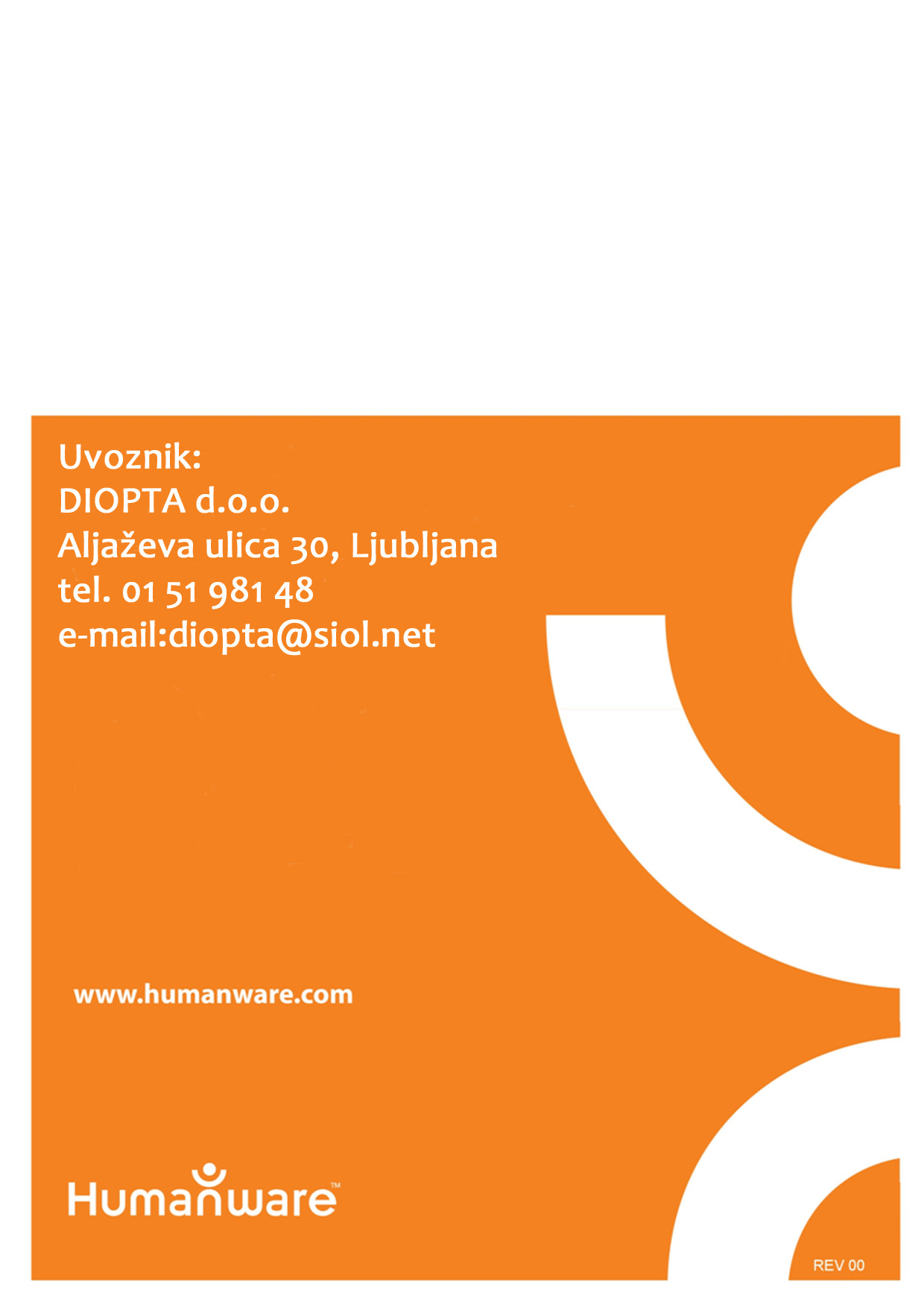 